NUO Ljubljana, avgust 2023Kratice in okrajšave AC 		AvtocestaACB		Avtocestna bazaADR		Sistem za prepoznavanje nevarnih tovorov ARSO		Agencija RS za okolje
AS		Agrarna skupnostBS		Bencinski servisCP		Cestninska postajaCPVO		Celovita presoja vplivov na okoljeCUT		Cestninsko uporabniška točkaCVP		Cestna vremenska postajaDARS		Družba za avtoceste v Republiki Sloveniji, d. d.DDV		Davek na dodano vrednostDGD		Dokumentacija za gradbeno dovoljenjeDIIP		Dokument identifikacije investicijskega projekta	DKOM		Državna revizijska komisijaDKP		Direktorat za kopenski prometDPN		Državni prostorski načrtDRSI		Direkcija RS za infrastrukturoDRSV		Direkcija RS za vodeDzKP		Direktorat za kopenski prometDzPGS		Direktorat za prostor, graditev in stanovanjaEETS		European Electronic Toll Service (Evropsko elektronsko cestninjenje)ETP		Ekstenzivni arheološki preglediESO		Elektro strojna opremaGD		Gradbeno dovoljenjeGGH		Geološko geomehanske raziskaveGOI		Gradbena, obrtna in inštalacijska delaGTE		Gradbeno-tehnični elaboratHC		Hitra cestaHHŠ		Hidrološko hidravlična študija IDP		Idejni projektIDZ		Idejna zasnovaITP		Intenzivni arheološki preglediITS		Inteligentni transportni sistemiIZP		Idejna zasnova za pridobitev projektnih in drugih pogojevJN		Javno naročiloJR		Javni razpisJVO		Jeklene varnostne ograjeKIOP		Komisija za pregled in oceno investicijske dokumentacije na področju državnih cest, javne železniške infrastrukture, letalstva in pomorstvaKVS	Klic v siliMDS		Medresorska delovna skupinaMK		Ministrstva za kmetijstvoMMP		Mednarodni mejni prehodMO		Mestna občinaMOL		Mestna občina LjubljanaMOP		Ministrstvo za okolje in prostorMORS		Ministrstvo za obrambo RSMZI		Ministrstvo za infrastrukturoNC		Nadzorni centerNUP		Nosilci urejanja prostoraOP		Operativni programOVS		Okoljevarstveno soglasjePHO		Protihrupna ograjaPIZ		Predinvesticijska zasnovaPRE		Prostorsko razvojni elaboratPVO		Poročilo o vplivih na okoljePZI		Projekt za izvedboROVO		Regionalno okoljsko združenje okoljevarstvenikovRS		Republika SlovenijaSKZG		Sklad kmetijskih zemljišč in gozdovSNVP		Sistem za nadzor in vodenje prometaSPIS		Spremenljiva prometno informativna signalizacijaŠV		Študija variantVDP		Video detekcijska opremaVVP		Varna in varovana parkiriščaZDARS-1	Zakon o Družbi za avtoceste v Republiki Sloveniji (Uradni list RS, št. 97/2010 – ZDARS-1)ZK		Zemljiška knjigaZRSVN		Zavod RS za varstvo naraveZUJF		Zakon o uravnoteženju javnih financ (Uradni list RS, št. 40/2012)ZVKDS		Zavod za varstvo kulturne dediščine SlovenijeUvodNaloge razvoja in obnavljanja avtocest v letu 2022 je Družba za avtoceste v Republiki Sloveniji izvajala v skladu z Zakonom o družbi za avtoceste v Republiki Sloveniji - ZDARS-1 (Uradni list RS, št. 97/2010 in 40/2012-ZUJF).Družba DARS v skladu z ZDARS-1:-	opravlja v imenu in za račun Republike Slovenije posamezne naloge v zvezi s prostorskim načrtovanjem in umeščanjem avtocest v prostor ter naloge v zvezi s pridobivanjem nepremičnin za potrebe gradnje avtocest;-	izvaja gradnjo avtocest v svojem imenu in za svoj račun;-	upravlja in vzdržuje avtocestne odseke, za katere pridobi koncesijo gradnje.Na osnovi ZDARS-1 Vlada Republike Slovenije enkrat letno poroča Državnemu zboru o izvajanju Nacionalnega programa, ki ureja izgradnjo avtocest.Poročilo o izvajanju nacionalnega programa zajema ukrepe, katerih nosilec je družba DARS oz. je njihova izvedba v pristojnosti družbe DARS.Skladno z veljavno zakonodajo družba DARS vodi investicije v neto vrednostih. Podatki o realizaciji investicij v imenu in za račun Republike Slovenije so navedeni z DDV, saj si družba DARS od teh nalog nima pravice odbijati vstopnega DDV.Investicije v imenu in za račun Republike SlovenijeNa podlagi 4. člena ZDARS-1 družba DARS opravlja posle v imenu in za račun države, ki jih v poslovnih knjigah izkazuje kot posle za tuj račun. Gre za naloge prostorskega načrtovanja in umeščanja avtocest v prostor ter pridobivanja nepremičnin za potrebe gradnje avtocest, ki jih družba opravlja skladno s pogodbo o izvajanju naročila. Za opravljene posle družba DARS evidentira terjatve do Republike Slovenije. Sredstva za te posle se v skladu z 10. členom ZDARS-1 zagotavljajo v proračunu Republike Slovenije. V letu 2022 so bile izvedene naloge prostorskega načrtovanja in umeščanja avtocest v prostor v vrednosti 1.292.586 evrov ter naloge pridobivanja nepremičnin v vrednosti 19.033.514 evrov.Realizacija nalog prostorskega načrtovanja in umeščanja avtocest v prostor ter pridobivanja nepremičnin za potrebe gradnje avtocest je prikazana v nadaljevanju. Obseg naročila za leto 2022 je bil določen s Pogodbo o izvajanju naročila na podlagi 4. člena ZDARS-1 št. 2430-12-100023 s Prilogo I in z Letno izvedbeno pogodbo za izvajanje naročila na podlagi 4. člena ZDARS-1 (Izvedbena pogodba za leto 2022) št. 2430-21-100096 (št. DARS 1445/2021).Prostorsko načrtovanje in umeščanje avtocest v prostor* Podatki so navedeni z DDV, saj si družba DARS od teh nalog nima pravice odbijati vstopnega DDVNaloge družbe DARS v zvezi s prostorskim načrtovanjem in umeščanjem avtocest v prostor obsegajo skladno s »Pogodbo o izvajanju naročila na podlagi 4- člena ZDARS-1« naslednje aktivnosti:organiziranja in vodenja naročanja, vodenja priprave in potrjevanja naslednje dokumentacije, ki jo je treba izdelati v različnih fazah celotnega postopka priprave DPN (državnih prostorskih načrtov):projektne dokumentacije: idejne zasnove, gradbeno tehnične elaborate za študije variant ter idejne projekte;prostorske dokumentacije: prostorsko razvojne elaborate za študije variant, študije variant, državne prostorske načrte;dokumentacije s področja varstva okolja in ohranjana narave: okoljska poročila, poročila o vplivih na okolje, elaborate za presojo vplivov na varovana območja;prometne študije in elaborate s področja prometne ekonomike: prometne študije in prometno ekonomske študije za študije variant, prometne študije za idejne projekte;investicijske dokumentacije: dokumente identifikacije investicijskega projekta, predinvesticijske zasnove, investicijske zasnove;presoja in ocena s področja zagotavljanja prometne varnosti: presoje idejnih zasnov, ocene idejnih projektov;druge strokovne podlage: geodetski načrti, hidravlično hidrološke analize, druge študije, preveritve, ekspertna mnenja;elaborati za sprejem uredb o začasnih ukrepih za zavarovanje urejanja prostora;projektne naloge, razpisne dokumentacije ter izvedbe postopkov javnih naročil za pridobitev izdelovalcev projektne in druge dokumentacije iz predhodnih alinej;recenzije (potrjevanja) projektne in druge dokumentacije iz predhodnih alinej.ki so vezane na organiziranje procesa sodelovanja v postopku priprave DPN, ki se nanaša na:sodelovanje in koordiniranje aktivnosti v postopkih priprave DPN z MOP DzPGS (Ministrstvo za okolje in prostor, Direktorat za prostor, graditev in stanovanja), ki vodi postopke priprave DPN in MzI DKP (Ministrstvo za infrastrukturo, Direktorat za kopenski promet), ki je pobudnik priprave teh načrtov;sodelovanje in usklajevanje z nosilci urejanja prostora, ki sodelujejo v postopkih priprave DPN, zlasti pri izdajanju smernic in mnenj;sodelovanje z občinami in njihovimi strokovnimi službami, ki sodelujejo v postopkih priprave DPN, zlasti v fazah vključevanja javnosti;sodelovanje na javnih obravnavah v času javnih razgrnitev osnutkov DPN, na javnih predstavitvah in seznanitvah z načrtovanimi prostorskimi ureditvami, skladno z načrtom vključevanjem javnosti, ki ga pripravi MzI DKP.druge naloge s področja prostorskega načrtovanja in umeščanja avtocest v prostor:priprava predlogov smernic in mnenj k državnim prostorskim aktom in občinskim prostorskim aktom za MZI, kadar ima to v postopkih priprave prostorskih aktov položaj nosilca urejanja prostora;sodelovanje pri pripravi in sprejemanju zakonov, podzakonskih aktov in drugih predpisov, ki zadevajo področje prostorskega načrtovanja in umeščanja v prostor;sodelovanje z MZI v zvezi z drugimi gradivi s področja prostorskega načrtovanja in umeščanja v prostor, ki so v medresorskem usklajevanju;pripravljanje informacij, grafičnih prikazov in drugih gradiv o dejstvih v posameznih postopkih priprave prostorskih aktov;priprava poročil o stanju priprave prostorskih aktov, o splošni problematiki na področju prostorskega načrtovanja in umeščanja v prostor, o problematiki v posamičnih postopkih priprave prostorskih aktov, o predlogih sistemskih ukrepov in o predlogih posamičnih ukrepov za reševanje problematike;sodelovanje v delovnih skupinah, ki urejajo posamična vprašanja s področja prostorskega načrtovanja in umeščanja v prostor;priprava odgovorov na novinarska in poslanska vprašanja s področja priprave posameznega prostorskega akta;izvajanje drugih nalog oziroma zagotavljanje podatkov, povezanih s prostorskim načrtovanjem in umeščanjem v prostor.V letu 2022 so se izvajale naloge v zvezi s prostorskim načrtovanjem in umeščanjem avtocest v prostor na naslednjih odsekih avtocest in drugih cest, ki so v pristojnosti družbe DARS:Ptuj–MarkovciV obdobju januar–december 2022 so potekale naslednje aktivnosti:v sklopu izdelave ŠV/PIZ in OP se je:dopolnjeval Elaborat možnih variantnih rešitev za obravnavo na medresorski delovni skupini (MDS) z varianto S5 optimizirano,izdelal Elaborat primerjave rešitev variante S5 in predlog najustreznejše rešitve variante S5,izdelale podrobnejše preveritve variante S5 v okviru priprave nabora variant za vrednotenje v ŠV/PIZ,pričela izdelava strokovnih podlag za ŠV/PIZ;aktivno sodelovanje na medresorski delovni skupini glede nabora variant za vrednotenje v ŠV/PIZ. MDS je na svoji 10. seji, ki je potekala 8. 4. 2022, sprejela odločitev, da se v ŠV/PIZ obravnava ena varianta (S5 optimizirana);izvedeno je bilo javno naročilo za izdelavo geodetskih podlag;v izvajanju je bilo javno naročilo za izdelavo hidrogeoloških raziskav;v izvajanju je bilo javno naročilo za izdelavo hidrološko-hidravlične študije;pripravljene so bile pripombe na prilogo 5 splošnih smernic s področja voda in usklajevanje z DRSV.Stanje dokumentacije na dan 31. 12. 2022:izdelane strokovne podlage za ŠV in OP v okviru 1. kroga ŠV, izdelana ŠV s predlogom najustreznejše variantne rešitve (1. krog),izdelana novelacija Dodatka za presojo sprejemljivosti vplivov na varovana območja,pridobljeno stališče Zavoda Republike Slovenije za varstvo narave (južne variante bi povzročile negativne vplive, zato naj se v nadaljnjih postopkih ne obravnavajo),izdelana nova prometno-ekonomska študija za celoten potek nove cestne povezave Ptuj–Markovci–Gorišnica–Ormož,izdelan Elaborat možnih variantnih rešitev v sklopu 2. kroga ŠV,izdelano gradivo za pridobitev dopolnjenih smernic NUP,izdelana Analiza smernic,izdelan Elaborat primerjave rešitev variante S5 in predlog najustreznejše rešitve variante S5.Razlogi za odstopanje od plana: Realizacija je nižja od planirane zaradi dolgotrajnega usklajevanja v okviru MDS glede tega, katere variante bodo obravnavane v ŠV/PIZ in zaradi dolgotrajnih postopkov izvedbe JN (ponovitev postopka JN za izdelavo hidrološko hidravlične študije).Šentrupert–Velenje s povezovalno cesto Podgora–LetušV obdobju januar–december 2022 so potekale naslednje aktivnosti:Šentrupert–Velenjeaktivnosti v zvezi z izdelavo sanacijskih načrtov za prizadeta kmetijska gospodarstva;aktivnosti povezane s pridobivanjem okoljevarstvenega soglasja; opredelitev do poziva ARSO k izjasnitvi v postopku izdaje OVS;pridobivanje OVS je bilo zaustavljeno zaradi oddaje vloge za gradbeno dovoljenje na MOP po integralnem postopku.Povezovalna cesta Podgora–Letušizdelana je bila analiza dopolnilnih smernic za varianto 3 (predlog občanov);izdelane so bile strokovne podlage za ŠV/PIZ:razvojno-urbanistični elaborat,gradbeno-tehnični elaborat,okoljsko poročilo in dodatek za varovana območja,prometna študija,geološko-geotehnični elaborat,hidrološko-hidrotehnični elaborat,študija hrupa in protihrupnih ukrepov,ocena učinka na varnost v prometu inelaborat odlaganja viškov zemeljskega izkopa;izdelana je bila ŠV/PIZ in posredovana v pregled na komisijo DARS.Stanje dokumentacije na dan 31. 12. 2022:Šentrupert–Velenjepotrjena Investicijska zasnova,sprejeta Uredba o DPN (Uradni list RS, št. 3/17),izdelano OP,izdelan PVO,oddana vloga za pridobitev OVS na ARSO,pridobivanje OVS (Šentrupert–Velenje) je bilo zaustavljeno zaradi oddaje vloge za gradbeno dovoljenje na MOP po integralnem postopku.Povezovalna cesta Podgora–Letušizdelana in javno objavljena Pobuda/DIIP za povezovalno cesto Podgora–Letuš,izdelana Analiza smernic za povezovalno cesto Podgora–Letuš,izdelano gradivo za pridobitev smernic NUP za varianto 3,izdelana analiza dopolnjenih smernic NUP za varianto 3,izdelane strokovne podlage za gradbeno-tehnični elaborat (geodetski načrt, geološko-geotehnične raziskave, pridobivanje podatkov za potrebe izdelave prometne študije in analize hrupa),izdelan gradbeno-tehnični elaborat,izdelan razvojno-urbanistični elaborat,izdelano okoljsko poročilo,izdelan osnutek študije variant (utemeljitev variante) in predinvesticijske zasnove.Razlogi za odstopanje od plana: Realizacija je bila nižja od planirane zaradi dolgotrajnosti postopka pridobivanja OVS. Prav tako niso bile izvedene planirane ustne obravnave stranskih udeležencev. Postopek pridobivanja OVS na ARSO je bil z majem 2022 ustavljen.Otiški vrh–HolmecV obdobju januar–december 2022 so potekale naslednje aktivnosti:izvedeno je bilo javno naročilo za pridobitev izdelovalca geodetskega načrta;izvedeno je bilo javno naročilo za pridobitev izdelovalca strokovnih podlag za DPN;izvedeno je bilo javno naročilo za pridobitev izdelovalca OP;izvedeno je bilo javno naročilo za pridobitev izdelovalca DPN;izdeloval se je geodetski načrt;izdelovale so se strokovne podlage za DPN:izdelana preveritev prestavitve kapelice pri Votli peči, usklajevanje z MK,izdelana preveritev predloga priključka Dobja vas, ki ga je podala Občina Ravne na Koroškem;izdelan Elaborat optimizacij in preveritve smiselnosti izvedbe štiripasovne ceste na prvem odseku državne ceste (Otiški vrh–Ravne).Stanje dokumentacije na dan 31. 12. 2022:izdelana Študija posodobitve cestnih povezav na odseku Slovenj Gradec–Dravograd in na odseku Otiški vrh–Holmec,pridobljen sklep ministra MZI o potrditvi ŠV/PIZ ,izdelana ŠV (UR)/PIZ in OP in potrjena na Vladi RS (Sklep Vlade RS z dne 7. 10. 2021, da se strinja s predlogom najustreznejše rešitve poteka trase),izdelan Elaborat optimizacij in preveritve smiselnosti izvedbe štiripasovne ceste na prvem odseku državne ceste (Otiški vrh–Ravne).Razlogi za odstopanje od plana: Realizacija je nižja od planirane zaradi dolgotrajnih postopkov izvedbe JN za pridobitev izdelovalcev strokovnih podlag za DPN.Slovenj Gradec–DravogradV obdobju januar–december 2022 so potekale naslednje aktivnosti:izdelovala se je novelacija idejnega projekta in vseh potrebnih strokovnih podlag za DPN;izdelovalo se je okoljsko poročilo in Dodatek za presojo vplivov na varovana območja narave;izdelala se je optimizacija trase na območju vodovarstvenega območja Bukovska vas;potekalo je usklajevanje rešitev s projekti DRSV za zagotavljanje poplavne varnosti (območje Pameč; Mislinja, Meža);noveliran je bil hidrogeološki elaborat s podatki opazovanj nivoja podtalnice;izdelana je bila hidrološko hidravlična študija;izdelana je bila dopolnitev geodetskega načrta;izvajala se je recenzija Idejnega projekta in strokovnih podlag;izdeloval se je elaborat za začasni ukrep za zavarovanje prostorskega načrtovanja na območju DPN;izdeloval se je elaborat rušitev.Stanje dokumentacije na dan 31. 12. 2022:izdelan osnutek DPN in okoljsko poročilo ter izvedena javna razgrnitev (2012),izdelana Študija posodobitve cestnih povezav na odsekih Slovenj Gradec–Dravograd in Otiški Vrh–Holmec,sprejeta stališča do pripomb iz JR osnutka DPN (2019),zaključena Analiza dopolnjenih smernic nosilcev urejanja prostora,september 2019 - september 2021 so bile na podlagi stališč do pripomb z javne razgrnitve in rezultatov Študije posodobitve spremenjene in dopolnjene strokovne podlage s področja geodezije, geologije in geomehanike, hidrologije, urejanja voda (podzemne in površinske), kmetijstva, hrupa in onesnaženosti zraka, izdelan je bil katastrski elaborat, elaborat rušitev in elaborat za sprejem začasnega ukrepa zavarovanja prostora,dopolnjen je idejni projekt in okoljsko poročilo,izdelana hidrološko hidravlična študija (HHŠ).Razlogi za odstopanje od plana: Realizacija je nižja od planirane, zaradi dolgotrajnega postopka potrditve tehničnih rešitev protipoplavnih ukrepov, ki jih načrtuje DRSV na Meži in Mislinji, kar je vplivalo na zamik pri izdelavi IDP in hidrološko hidravlične študije za DPN Slovenj Gradec–Dravograd. Nato so se intenzivno iskale rešitve za zagotavljanje poplavne varnosti na območju Pameč in Otiškega vrha, ki so usklajene z ureditvami za zagotavljanje poplavne varnosti, ki jih načrtuje DRSV.Postojna/Divača–JelšaneV obdobju januar–december 2022 so potekale naslednje aktivnosti:izdelovale so se vse potrebne strokovne podlage, ŠV/PIZ in OP (nov krog vrednotenja):izdelovala se je analiza smernic, usklajevanje z NUP (MK, ZRSVN, MORS),izdelovala se je prometna študija,izdelovali so se GTE, OP in PRE,izvedena je bila raziskava okoljske DNA (prisotnost človeške ribice v izviru Replje),izdeloval se je elaborat optimizacij;potekalo je sodelovanje z občinami, predstavitev upoštevanja smernic, ki so jih podale občine;načrtovala se je dodatna »vijolična varianta«:pridobljene so bile smernice za dodatno »vijolično« varianto,usklajevanje rešitev na podlagi pridobljenih smernic Občine Postojna in Občine Pivka,pridobljene so bile dodatne smernice (MORS, MK) za »optimizirano vijolično varianto« na podlagi smernic Občine Pivka;pripravljene so bile pripombe na prilogo 5 splošnih smernic s področja voda in usklajevanje z DRSV.Stanje dokumentacije na dan 31. 12. 2022:izdelane strokovne podlage za ŠV/PIZ,izdelano okoljsko poročilo z dodatkom za varovana območja,izdelan elaborat Preveritev možnosti ravnanja z viški materiala v fazi študije variant,izdelana ŠV/PIZ (1. krog vrednotenja, potrjena v družbi DARS, ni potrjena na KIOP),zaključen čezmejni postopek CPVO z Republiko Hrvaško,zaključna faza izdelave OP (pridobitev mnenja UNESCO-a glede vplivov posega na Škocjanske jame, ki so UNESCO dediščina),izdelana Študija preveritve možnosti izvedbe rekonstrukcije obstoječe cestne povezave Postojna–Jelšane,izdelan elaborat Dodatna preveritev variant trase v koridorju Postojna - Navezava na A1 pri Hruševju (po predlogu županov),Vlada RS se je seznanila z »Informacijo o postopku priprave in predlaganih rešitvah državnega prostorskega načrta za avtocesto na odseku Postojna/Divača–Jelšane«, (v nadaljevanju postopka priprave DPN se proučijo in v ŠV medsebojno vrednotijo izvedljive variante v koridorju med Postojno in Jelšanami) (sklep Vlade RS št. 35000-5/2020/5 z dne 2. 7. 2020),Vlada RS je sprejela Sklep o izvedbi državnega prostorskega načrtovanja za avtocesto na odseku Postojna–Jelšane (sklep Vlade RS št. 35000-20/2020/3 z dne 22. 10. 2020),ŠV/PIZ (2. krog vrednotenja) je v izdelavi,izdelano gradivo za pridobitev dopolnjenih smernic NUP (za 2. krog vrednotenja),izdelana Analiza prisotnosti okoljske DNA človeške ribice v izviru Replje pri Gradcu,izdelano gradivo za pridobitev dodatnih dopolnjenih smernic NUP (za dodatno varianto).Razlogi za odstopanje od plana: Realizacija je nižja od planirane zaradi iskanja optimalnejših rešitev (poenotenje projektne hitrosti, nižanje ocenjene vrednosti investicije ...), zaradi usklajevanja rešitev z lokalnimi skupnostmi in posledično zaradi obsežnejšega usklajevanja z NUP (Polhova jama, območja kulturne dediščine).Koper–DragonjaV obdobju januar–december 2022 so potekale naslednje aktivnosti:zaključena so bila stališča do pripomb in predlogov z javne razgrnitve, pripravljena so bila dodatna pojasnila v sklopu potrjevanja stališč na MZI in MOP;izvedeno je bilo javno naročilo za pridobitev izdelovalcev strokovnih podlag za DPN;izvedeno je bilo javno naročilo za pridobitev izdelovalcev DPN, pričetek izdelave DPN (predhodne aktivnosti);sodelovanje z MZI in MNVP v komunikaciji s civilno iniciativo in nevladno organizacijo ROVO, priprava opomnikov in informacij.Stanje dokumentacije na dan 31. 12. 2022:izdelana ŠV s predlogom najustreznejše variante in potrjena na Vladi RS (sklep Vlade RS o potrditvi najustreznejše variante, št. 35101-2/2012/3 z dne 3. 1. 2013),izdelane in po recenzijskih pripombah dopolnjene strokovne podlage (brez elaborata ureditve gradbišča),izdelana študija ravnanja z viški materiala,izdelan elaborat utemeljitve posegov v vodotoke po 37. členu Zakona o vodah,izdelane strokovne podlage za bencinski servis Šalara,izdelan idejni projekt odlagališč zemeljskega izkopa, ki bo nastal ob gradnji,izdelan idejni projekt za HC,izvedena javna razgrnitev osnutka DPN za HC Koper–Dragonja,sprejeta stališča do pripomb in predlogov z javne razgrnitve,izdelano gradivo za smernice, analiza smernic in elaborat za sprejem ZUKR za vključitev kamnoloma Griža v DPN,izdelan IDP za kamnolom Griža,izdelan je elaborat »Pokriti vkop Šalara – Predlagana rešitev prostorske ureditve hitre ceste na odseku od pokritega vkopa Škocjan do priključka Šalara«,izdelan elaborat »Preveritev možnosti nadkritja trase HC na območju naselja Dragonja (po predlogu Občine Piran)«,izdelana in na KIOP potrjena predinvesticijska zasnova, pridobljen sklep ministra.Razlogi za odstopanje od plana: Realizacija je nižja od planirane zaradi dolgotrajnega usklajevanja in pojasnjevanja stališč do pripomb in predlogov z javne razgrnitve Ministrstvu za okolje in prostor, Direktoratu za prostor, graditev in stanovanja. Poleg tega je prišlo do dodatnih zamud zaradi dolgotrajne izvedbe JN za pridobitev izdelovalca dopolnjenih strokovnih podlag za DPN.MMP Dragonja–državna meja z Republiko HrvaškoAktivnosti se v letu 2022 še niso pričele.Razlogi za odstopanje od plana: V letu 2022 je bila z izvedbeno pogodbo na podlagi 4. člena ZDARS-1, ob predpostavki, da bo v letu 2022 prišlo do odločitve o pričetku aktivnosti, predvidena izvedba javnega naročila za pridobitev izvajalca strokovno svetovalnih storitev in v nadaljevanju izdelovalca strokovnih podlag za pobudo za DPN ter za potrebe uskladitve elementov osi ceste na mejnem območju med RS in RH.Avtocestni priključek VrhnikaAktivnosti se v letu 2022 še niso pričele.Stanje dokumentacije na dan 31. 12. 2022:izdelana ŠV,izdelane strokovne podlage za oceno učinka na prometno varnost,izdelana ocena učinka na prometno varnost.Razlogi za odstopanje od plana: V letu 2022 je bilo z izvedbeno pogodbo na podlagi 4. člena ZDARS-1, ob predpostavki, da bo Občina Vrhnika v okviru OPN zagotovila ustrezno podlago za nadaljnje načrtovanje za OPPN skupnega pomena, predvideno usklajevanje, priprava in podpis sporazuma o pripravi OPPN in strokovnih podlag za OPPN.Razširitev ljubljanskega avtocestnega obroča in vpadnih avtocestV obdobju januar–december 2022 so potekale naslednje aktivnosti:v novembru 2022 je na MZI, Direktoratu za trajnostno mobilnost in prometno politiko, potekal sestanek v zvezi s pripravo usklajene pobude za državno prostorsko načrtovanje ukrepov, ki bodo prispevali k rešitvam prometnega vozlišča Ljubljana. Sklep sestanka je bil, da Direktorat pripravi predlog vizije in ciljev za rešitev prometne problematike tega območja.Stanje dokumentacije na dan 31. 12. 2022:izdelana Pobuda/DIIP za ureditev Ljubljanskega AC obroča in vpadnih avtocest in oddana na MOP.Razlogi za odstopanje od plana: Realizacija je nižja od planirane, ker MOP ni pričel s postopkom priprave DPN.Strateški mejni prehodiV obdobju januar–december 2022 so potekale naslednje aktivnosti:izdelane so bile strokovne podlage za ŠV/PIZ za plato Karavanke:razvojno-urbanistični elaborat,gradbeno-tehnični elaborat,prometna študija,geološko-geotehnični elaborat,hidrološko-hidrotehnični elaborat,študija hrupa in protihrupnih ukrepov,ocena učinka na varnost v prometu;izdelovala se je ŠV/PIZ.Stanje dokumentacije na dan 31. 12. 2022:izdelane strokovne podlage za pobudo (IDZ) za plato Karavanke,izdelana Pobuda/DIIP za plato Karavanke,izdelana Analiza smernic za plato Karavanke,izdelane strokovne podlage za gradbeno-tehnični elaborat (geodetski načrt, geološko-geotehnične raziskave, pridobivanje podatkov za potrebe izdelave prometne študije in analize hrupa),izdelan gradbeno-tehnični elaborat,izdelan razvojno-urbanistični elaborat,izdelan osnutek študije variant (utemeljitev variante) in predinvesticijske zasnove.Razlogi za odstopanje od plana: Nekoliko višja realizacija od planirane je posledica intenzivnejših aktivnosti pri zaključevanju izdelave ŠV/PIZ in posledično končnega obračuna vseh opravljenih storitev.Prehodi za divjadiV obdobju januar–december 2022 so potekale naslednje aktivnosti:izdelana je bila analiza smernic NUP in predlogov javnosti;5. 5. 2022 je Vlada RS sprejela sklep o državnem prostorskem načrtovanju;izvedeno in zaključeno je bilo javno naročilo za »Izdelavo študije variant / predinvesticijske zasnove in DPN za ekodukt na AC odseku Unec–Postojna«.Stanje dokumentacije na dan 31. 12. 2022:izdelane idejne rešitve variant in podvariant ekodukta na 4 različnih lokacijah,izdelane strokovne podlage za izbrano varianto ekodukta,izdelana Pobuda/DIIP za ekodukt na AC odseku Unec–Postojna,izdelana Analiza smernic.Razlogi za odstopanje od plana: Realizacija je nižja zaradi dolgotrajnega postopka izvedbe JN za pridobitev izdelovalca ŠV/PIZ.Avtocestni priključek Kranj severV obdobju januar–december 2022 so potekale naslednje aktivnosti:pobuda/DIIP je bila potrjena na Upravi DARS in posredovana pobudniku MZI;MZI DKP je na MOP DzPGS podal Pobudo za državno prostorsko načrtovanje;Izvedena je bila javna objava Pobude/DIIP na spletni strani MOP;izdelana je bila Analiza smernic in predana na MOP DzPGS in MZI DzKP;Vlada RS je sprejela Sklep o izvedbi DPN za AC priključek Kranj sever (št. 35000-6/2022/4 z dne 24. 11. 2022);potekale so aktivnosti za izvedbo javnega naročila za izbor izdelovalca strokovnih podlag za ŠV/PIZ, za ŠV/PIZ, strokovnih podlag za DPN in DPN.Stanje dokumentacije na dan 31. 12. 2022:izdelane strokovne podlage za Pobudo; Prometna študija s prometnim modelom, prometno-ekonomskim vrednotenjem in oceno učinka na varnost v prometu obravnavanih ukrepov na širšem območju Kranja, dodatnih tehničnih rešitev ter prostorskih in okoljskih preveritev;Izdelana Pobuda/DIIP za AC priključek Kranj sever;izdelana Analize smernic za AC priključek Kranj sever;sprejet Sklep Vlade RS o izvedbi DPN za AC priključek Kranj sever (št. 35000-6/2022/4 z dne 24. 11. 2022).Razlogi za odstopanje od plana: Realizacija je v skladu s predvideno.Splošno, prostorsko načrtovanje: splošne naloge iz Priloge I Pogodbe o izvajanju naročilaV obdobju januar–december 2022 so potekale naslednje aktivnosti:naloge v zvezi s sodelovanjem pri pripravi predpisov, ki zadevajo prostorsko načrtovanje in umeščanje v prostor;naloge, ki se nanašajo na pripravo smernic, mnenj, projektnih pogojev in soglasij.Razlogi za odstopanje od plana: Realizacija je višja od predvidene zaradi večje količine vlog za izdajo smernic in mnenj. Skupna fakturirana realizacija prostorskega načrtovanja in umeščanja avtocest v prostor je v letu 2022 znašala 1.292.586 evrov.Osnova za pripravo plana aktivnosti prostorskega načrtovanja in umeščanja avtocest v prostor v letu 2022 so bili terminski plani postopkov priprave državnih prostorskih načrtov, ki jih je pripravil Direktorat za prostor, graditev in stanovanja na Ministrstvu za okolje in prostor, ki vodi te postopke. Naloga družbe DARS v teh postopkih je, da zagotavlja vso projektno, prostorsko, okoljsko, prometno, investicijsko in drugo dokumentacijo, ki je potrebna za pripravo DPN.Do odstopanj v terminskih planih prihaja predvsem zaradi nerešenih sistemskih in metodoloških vprašanj, nespoštovanja zakonskih rokov, dolgotrajnega usklajevanja z varstvenimi ministrstvi v postopku načrtovanja optimalnih rešitev in v postopku celovite presoje vplivov na okolje ter dolgotrajnega usklajevanja z lokalno skupnostjo. Vsako odstopanje od terminskih planov pomeni posledično tudi odstopanje v realizaciji.Pridobivanje nepremičnin za potrebe gradnje avtocest* Podatki so navedeni z DDV, saj si družba DARS od teh nalog nima pravice odbijati vstopnega DDVV letu 2022 so na AC omrežju potekale aktivnosti odkupov nepremičnin in sklepale so se služnostne pogodbe na petnajstih odsekih, kjer se gradnja še ni pričela ali pa je v teku (SKLOP I). Na AC odsekih, ki so bili že predani v promet (SKLOP II), pa so se izvajale dokončne premoženjskopravne ureditve nepremičnin glede katerih odškodninska in zemljiškoknjižna razmerja še niso bila dokončno urejena. Izvajale so se tudi parcelacije za prenos lege gradbene parcele na teren pred pričetkom gradnje ter dokončne odmere na že zgrajenih AC odsekih ter aktivnosti glede razmejitve nepremičnin glede na določila ZDARS-1 (vpisi pristojnih upravljavcev ter stavbna in lastninska pravica družbe DARS).Avtocestni priključek DragomerVsa zemljišča za potrebe gradnje so pridobljena, izdano je delno gradbeno dovoljenje. Manjka le še nekaj služnostnih pogodb za prestavitev vodov javne infrastrukture, ki se še sklepajo.Razlogi za odstopanje od plana: Višja realizacija je posledica sklenjenega sporazuma v razlastitvenem postopku.HAJDINA–ORMOŽ: Markovci–GorišnicaOdkupljenih zemljišč je 99 %. Potrebno je skleniti še nekaj služnostnih pogodb in urediti razmerja z Občino Gorišnica.Razlogi za odstopanje od plana: Za nekaj lastnikov zemljišč je bilo po vročitvi ponudb ugotovljeno, da so pokojni, zato je potrebno počakati na pravnomočno dokončanje dednih postopkov. Prav tako se je s sklepanjem služnostnih pogodb začelo šele v mesecu avgustu 2022 in vse pogodbe še niso zapadle v izplačilo.HC Jagodje–Lucija s priključno cesto za PiranAktivnosti odkupov zemljišč so začasno ustavljene. Pridobljenih je 92 % površin potrebnih za gradnjo. Poteka korespondenca z državnim odvetništvom v razlastitvenih postopkih in glede posameznih odškodninskih zahtevkov. S poravnavo je bil v mesecu decembru zaključen razlastitveni postopek z Občino Piran, ki je miroval zaradi spora glede zemljišč med Občino Piran in SKZG. Ker je v zaključenem sporu večina zemljišč pripadla SKZG, je bil družbi DARS vrnjen znesek v višini 1.939.268,78 evra, ki je bil v okviru razlastitvenega postopka deponiran na sodni depozit.ŽELODNIK–VODICE: Želodnik–Mengeš z obvoznico MengešPridobljenih je 96,56 % zemljišč. Obvoznica Mengeš: Odkupljena so vsa zemljišča, razen dveh, kjer še ni dokončan zapuščinski postopek. Izdana je tudi odločba za II. fazo obvoznice Mengeš in v letu 2023 se bo začelo s premoženjskopravnim urejanjem tega dela.Razlogi za odstopanje od plana: Za nekaj lastnikov zemljišč je bilo po vročitvi ponudb ugotovljeno, da so pokojni, zato je potrebno počakati na pravnomočno dokončanje dednih postopkov.ŽELODNIK–VODICE: Mengeš–ŽejePridobljenih je 99 % zemljišč. Potrebno je pridobiti še zemljišče v lasti Občine Komenda, ki je bilo prej opredeljeno kot javno dobro.Razlogi za odstopanje od plana: Ponudba za odkup zemljišč še ni bila vročena občini.ŽELODNIK–VODICE: Žeje–VodicePridobljenih je 99,92 % zemljišč, kjer je prenos lege gradbene parcele zaključen. V pridobivanju je še dodatnih 6 zemljišč po izvedeni komasaciji in parcelaciji.Razlogi za odstopanje od plana: Za nekaj lastnikov zemljišč je bilo po vročitvi ponudb ugotovljeno, da so pokojni, zato je potrebno počakati na pravnomočno dokončanje dednih postopkov.Predor Karavanke - dograditevLastniško še niso urejena razmerja z AS Dovje, ki je bila pred kratkim vzpostavljena po Zakonu o agrarnih skupnostih. Pogodbo o odkupu zemljišč v njeni lasti bo sedaj investitor lahko sklenil (za potrebe izdaje gradbenega dovoljenja so bila za ta zemljišča kot dokazilo o razpolaganju z zemljišči pridobljena potrdila o dedovanju, ker so bili v tistem času vsi člani AS pokojni). AS Dovje je lastnica več kot 60.000 m2 površin, ki jih je potrebno odkupiti, zato je predvideni skupni znesek za nedokončane odkupe na tem projektu tako visok; predvidoma bo za vsa zemljišča (tista, ki jih je od AS Dovje potrebno odkupiti zaradi dograditve in tista na katerih lastninska pravica še ni urejena iz prve faze gradnje predora) v lasti AS sklenjena ena kupoprodajna pogodba. Prav tako je potrebno skleniti še nekaj služnostnih pogodb z DRSV in različnimi služnostnimi upravičenci, ki jih pripravlja DRSV sama, zato je rok sklenitve težko določiti; ena od pogodb je bila sklenjena in realizirana lani.Koseze–Kozarje - razširitev 3. pasPridobljenih je 97,2 % površin potrebnih za gradnjo. Vsem lastnikom zemljišč so bile vročene ponudbe za odkup zemljišč. Nekaj lastnikov je pokojnih in so v teku dedovanja. V teku so 3 razlastitveni postopki in eden postopek za določitev odškodnine. Razlogi za odstopanje od plana: Manjša realizacija je predvsem posledica nezaključenih postopkov razlastitve.3. razvojna os jug: Novo mesto–Maline (etapi 1 in 2)Pridobljenih 100 % vseh potrebnih zemljišč, v teku je še postopek določitve odškodnine za razlaščena zemljišča v dveh postopkih.Razlogi za odstopanje od plana: Večja realizacija od predvidene je posledica plačila dodatnih stroškov za izvedence v postopkih določitve odškodnine.3. razvojna os jug: Novo mesto–Maline (etapi 3 in 4)Do konca 2022 je bilo pridobljenih 24 % zemljišč potrebnih za gradnjo, od tega je bilo odkupljenih 7 objektov. Intenzivno se izvajajo odkupi in komunikacija s strankami.Razlogi za odstopanje od plana: Manjša realizacija od predvidene je posledica dodatnih parcelacij po meji PGD za tri katastrske občine, zato se odkupi za ta zemljišča v 2022 še niso pričeli.3. razvojna os jug: Maline–Metlika (Črnomelj) - 2. odsekIzvedle so se priprave in podatki za izvedbo postopkov JN za pridobitev pogodbenih geodetskih izvajalcev ter izvajalcev odkupov nepremičnin. Izvedba postopkov je predvidena za leto 2023.3. razvojna os sever: Šentrupert–VelenjeGlede na podatke o površinah po parcelaciji, je trenutno pridobljenih 78 % zemljišč potrebnih za gradnjo. Odkupi se izvajajo v vseh k.o. Vloženih je bilo že nekaj zahtev za razlastitev, od katerih so nekatere že zaključene in se nadaljujejo postopki za določitev odškodnine.Razlogi za odstopanje od plana: Realizacija je v tem obdobju presegla plan, glavni razlog za to pa je predčasna predaja nekaterih odkupljenih objektov v posest in s tem povezano izplačilo 20 % zadržanih sredstev po pogodbah s temi rušenci ter končani postopki razlastitev.3. razvojna os sever: Velenje–Slovenj GradecPridobljenih je 99 % zemljišč potrebnih za gradnjo. Odkupljeni so vsi potrebni objekti. V teku sta dva razlastitvena postopka glede zemljišč, nadaljujeta pa se tudi dva postopka za določitev odškodnine. Razlogi za odstopanje od plana: Realizacija je presežena zaradi dodatnega odkupa objektov izven DPN in izplačila prvega dela odškodnine po teh pogodbah.Rekonstrukcija priključkov na AC obroču (Leskoškova in Letališka)Odkupljena so vsa potrebna zemljišča, manjka le še menjalna pogodba med družbo DARS in MOL, ki je v sklepanju.Srminska vpadnicaManjkajoči delež zemljišč predstavljajo zemljišča v lasti Petrola in zemljišče v lasti MOK. Izvedena je bila parcelacija - ko bodo izdane parcelacijske odločbe, se bodo lahko sklenile še manjkajoče pogodbe (kupoprodajne in služnostne pogodbe).Razlogi za odstopanje od plana: Razlogi za manjše odstopanje od plana so nerealizirani pravni posli z MOK in Petrol zaradi potrebe po predhodni parcelaciji.Dokončna premoženjskopravna ureditev že zgrajenih AC odsekovV okviru dokončne premoženjskopravne ureditve se urejajo razmerja z lastniki nepremičnin, kjer je bilo poseženo na večje površine, kot so bile v fazi predhodnih odkupov odkupljene ter se rešujejo nerešene zadeve iz faze odkupov pred pridobitvijo GD (dedovanja, razlastitveni postopki …), vrši se korespondenca z državnim odvetništvom, brisanje bremen ter vpisi v ZK. Problematika se nanaša predvsem na prepise parcel znotraj cestnega sveta na RS, odprte ostajajo večinoma zadeve v povezavi z neznanimi lastniki, skupno lastnino agrarnih skupnosti, ki so postale upravičenke na podlagi končanih denacionalizacijskih postopkov, izdajo odločb o skrbnikih s strani CSD, izvedbo postopkov dedovanja, razglasitve za mrtve, parcele v lasti občin, razlastitve itd. Izvajajo se dokončne odmere na že zgrajenih odsekih in posamezne parcelacije, kjer je to potrebno zaradi razmejitev med upravljavci ali lastniki.Razlogi za odstopanje od plana: Planirana sredstva zajemajo sredstva odškodnin za zemljišča na že zgrajenih AC odsekih, glede katerih so še v teku razlastitveni postopki, v nekaterih primerih je lastništvo vpisano še na agrarne skupnosti, ki niso registrirane, glede določenih zemljišč pa še niso zaključeni postopki dedovanj.Pridobivanje nadomestnih nepremičnin oz. gradenjRazlogi za odstopanje od plana: Pri dokončni ureditvi nadomestnega ponikalnika Hoče ni bilo realizacije zaradi kontradiktornosti regulative (Zakon o rudarstvu s koncesijskimi pogoji, Gradbeni zakon …).Skupna fakturirana realizacija pridobivanja nepremičnin je v letu 2022 znašala 19.033.514 evrov.Investicije v imenu in za račun družbe DARS v letu 2022Pregled investicij družbe DARS v letu 2022Načrt izvajanja koncesije za leto 2022 je bil pripravljen na podlagi 9. a člena Zakona o Družbi za avtoceste v Republiki Sloveniji (Uradni list RS, št. 97/10 in št. 40/12-ZUJF) in dodatka 3 h koncesijski pogodbi za upravljanje in vzdrževanje avtocest v Republiki Sloveniji. Vključuje investicije, ki jih je družba DARS v letu 2022 izvajala v svojem imenu in za svoj račun. Ministrstvo za infrastrukturo je k Načrtu izvajanja koncesije za leto 2022 izdalo soglasje dne 22. 12. 2021. Realizacija investicij v imenu in za račun družbe DARS v letu 2022 znaša 138,0 milijona evrov.Gradnja avtocest in drugih investicijProjektna dokumentacijaKOSEZE–KOZARJE: razširitev v 6-pasovnicoDružba DARS je na MOP 25. 5. 2022 oddala dopolnjeno vlogo za izdajo gradbenega dovoljenja. Trenutno je v teku zbiranje mnenj mnenjedajalcev. Družba DARS mnenj s strani MOP še ni prejela, zato v predmetnem obdobju ni bilo izvedenih aktivnosti projektiranja. Sočasno z novelacijo projektne dokumentacije poteka odkup manjkajočih zemljišč in pridobivanje služnosti na območju predvidenega počivališča Brdo vzhod.Razlogi za odstopanje od plana: Odstopanje od plana je posledica dolgega časovnega obdobja pregleda prejete DGD dokumentacije s strani MOP (sedaj MNVP) in dejstva, da še ni izdanega GD. Posledično izvajalec ni mogel izdelovati oz. izdelati projektne dokumentacije po predvideni dinamiki.Priključek DragomerV teku je prevzem novelirane dokumentacije PZI in zaključevanje projektantskih pogodb. Vzporedno je v teku postopek javnega naročila za gradnjo priključka.Razlogi za odstopanje od plana: Zadnji popravki PZI bodo zaključeni v prvi polovici 2023. Aktivnosti nimajo vpliva na pričetek gradbenih del.3. razvojna os sever: Velenje–Slovenj GradecCelotna trasa je razdeljena na 9 sklopov (A-Velenje, B-Škalsko Jezero, C-Škale, D-Gaberke, E-Velunja, F-Jenina, G-Podgorje, G1-Priključek Podgorje, H-Konovo). Delitvi sledi tudi izdelava projektne dokumentacije, pridobivanje mnenj pristojnih mnenjedajalcev ter posredovanje vlog za pridobitev gradbenih dovoljenj. GGH raziskave so zaključene. Recenzije PZI dokumentacije na vse sklopih razen na sklopu A so v zaključevanju. Pridobivajo se še zadnja mnenja ter zemljišča, potrebna za gradnjo. Pridobljena so bila pravnomočna gradbena dovoljenja za sklop F-Jenina, D-Gaberke, G1-priključek Podgorje ter 1. pododsek sklopa B + H. Na sklopu E je bila 6. 12. 2021 vložena zahteva za izdajo GD, na katero v letu 2022 ni bil prejet odgovor MOP. Gradbeno dovoljenje za 1. pododsek sklopa B je postalo pravnomočno 9. 6. 2022. Za 1. pododsek je bila 1. 4. 2022 plačana odškodnina zaradi spremembe namembnosti kmetijskega zemljišča. Dne 11. 2. 2022 je bila na MOP vložena zahtevo za izdajo gradbenega dovoljenja za sklop C. Dne 22. 12. 2022 je bila tudi za sklop G – Podgorje vložena zahteva za izdajo GD.Dne 16. 9. 2022 je bila izdelana PZI projektna dokumentacija za potrebe priprave 2. faze razpisa za izvedbo del na sklopu B + H. Zaradi spremenjenih projektnih rešitev je bila naročena izdelava hidrološko hidravlične študije na sklopih A, C, E in G, s katero se bo preverilo ustreznost rešitev na poplavnih območjih. Zaradi zahtev mnenjedajalcev je bila na sklopu G izdelana HHŠ, na podlagi katere bo dopolnjena projektna dokumentacija. Na sklopu A so se izdelale strokovne podlage za prijavo spremembe posega v okolje. Prijava spremembe posega v okolje za sklop A je bila na MOP posredovana 11. 11. 2022.Razlogi za odstopanje od plana: Realizacija je bila manjša od načrtovane zaradi dolgotrajnih upravnih postopkov na MOP, zaradi česar ni bilo možno v večji meri zaključevati izdelave PZI projektne dokumentacije.3. razvojna os sever: Šentrupert–VelenjeIzdelovala se je projektna dokumentacija (DGD in PZI). V aprilu 2022 je bila za potrebe zahteve za izdajo GD po integralnem postopku izdelana novelacija PVO, izvedena je bila medsebojna uskladitev PVO in DGD dokumentacije. V zvezi s projektnimi rešitvami so bila izvedena usklajevanja z različnimi mnenjedajalci. Dne 22. 4. 2022 je bila na MOP podana vloga za izdajo gradbenega dovoljenja. Dne 3. 10. 2022 je bil izveden terenski ogled trase s predstavniki MOP. Dne 22. 12. 2022 je MOP podal zahtevo za dopolnitev vloge za izdajo integralnega gradbenega dovoljenja. Pospešeno se izvajajo odkupi zemljišč na trasi. Za izvedbo GGH raziskav, ki so potrebna za izdelavo projektne dokumentacije, so se pridobivala manjkajoča soglasja nekaterih lastnikov oziroma pravica poseganja na ta zemljišča. Na večini teh lokacij je zaradi nesoglašanja lastnikov potreben tudi odkup zemljišč za izvedbo GGH raziskav. Glede na to, da nekateri lastniki zemljišč ne prodajo, so v teku razlastitveni postopki, vendar pa do izdaje odločb o razlastitvi posegi na ta zemljišča niso dovoljeni.V mesecu juniju 2022 je pričela delovati informacijska pisarna v Občini Šmartno ob Paki.Razlogi za odstopanje od plana: Realizacija odstopa od plana porabe sredstev zaradi zamika terminskega plana. 22. 8. 2022 je bilo izdano soglasje naročnika k podaljšanju faznih rokov in končnega pogodbenega roka. Razlog za zamik pogodbenih rokov in končnega roka so težave pri pridobivanju soglasij lastnikov zemljišč za GGH raziskave in odkupih zemljišč, posledično nezmožnost izvedbe raziskav in zamik izdelave PZI dokumentacije, recenzij in revizij. Glede na zamik pogodbenih rokov projektna dokumentacija ni bila zaključena, zato je prišlo do zmanjšanega obsega obračuna izvedenih storitev projektanta, inženirja in revidenta.3. razvojna os jug: Novo mesto–Maline (1. odsek - etapi 1 in 2)Postopek pridobivanja gradbenega dovoljenja po integralnem postopku za traso je zaključen. Dne 20. 10. 2021 je bilo izdano gradbeno dovoljenje za traso. Na izdano gradbeno dovoljenje so bile vložene 4 tožbe na Upravno sodišče RS, na katere so bili podani odgovori na tožbo. Dne 8. 6. 2022 je na Upravnem sodišču RS potekala glavna obravnava v tožbi civilne iniciative. Glede na vloženo tožbo civilne iniciative je Upravno sodišče RS v juliju 2022 izdalo sodbo, s katero je odpravilo GD in vrnilo zadevo MOP v ponoven postopek. Glede na sodbo Upravnega sodišča RS je bila s projektantom oziroma izdelovalcem PVO v juliju 2022 opravljena analiza potrebnih dopolnitev in uskladitev. Dopolnitev zahteve za izdajo GD je bila na MOP poslana 30. 9. 2022. MOP je dne 21. 10. 2022 poslal pripombe na dopolnjeno zahtevo za izdajo GD. Dne 9. 11. 2022 je bila zahteva za izdajo GD dopolnjena z upoštevanjem pripomb, prejetih dne 21. 10. 2022. MOP je 24. 11. 2022 na ARSO in ZVKDS poslal prošnjo za ponovno izdajo mnenja v ponovljenem postopku izdaje GD. Dne 6. 12. 2022 je MOP v sklopu ponovnega postopka pridobivanja GD poslal na Mestno občino Novo mesto prošnjo za ponovno pridobitev mnenja. Podpisani so sporazumi med družbo DARS ter Elektro Ljubljana, Istrabenzom ter Plinovodi. Z MO Novo mesto poteka še usklajevanje Sporazuma o ureditvi medsebojnih razmerij v zvezi z ureditvijo transportne poti za izgradnjo HC.Razlogi za odstopanje od plana: Realizacija je bila nekoliko manjša od predvidene, saj GD v ponovljenem postopku še ni bilo pridobljeno, zaradi česar ni bilo možno zaključiti pogodb za izdelavo PZI projektne dokumentacije.3. razvojna os jug: Novo mesto–Maline (1. odsek - etapi 3 in 4)Pridobljeni so projektni pogoji pristojnih mnenjedajalcev. Elektro Ljubljana je poslal dodatne projektne pogoje. Izvedena je bila recenzija idejne zasnove BS Težka Voda in Elaborat preveritve dodatnih opornih in podpornih konstrukcij. Elektro Ljubljana je podal dodatne projektne pogoje. Glede na usklajevanje z mnenjedajalci (Elektro Ljubljana, Komunala Novo mesto, ELES, Plinovodi) je bilo projektantu izdano soglasje za podaljšanje pogodbenega roka. Pričetek izdelave PVO je v novembru 2022. Vložitev zahteve za izdajo GD je predvidena v začetku leta 2023. Z izbranim izvajalcem Arhej, d. o. o., je bila pogodba za izvedbo predhodne arheološke raziskave (intenzivni arheološki pregled) na arheoloških najdiščih na novi prometni povezavi med avtocesto A2 Ljubljana – Obrežje do priključka Maline, 3. in 4. etapa, podpisana 9. 2. 2021. Uvedba izvajalca v delo je potekala 4. 3. 2022. Raziskave se bodo izvedle po odkupu/pridobitvi zemljišč. Izvajalec je 4. 8. 2022 podal predlog za podaljšanje roka. Naročnik je podal soglasje k podanemu predlogu za podaljšanje pogodbenega roka (dopis št. 7.0.1/2022-MN-100 z dne 18. 8. 2022), sklenjen je bil aneks. Do odstopanja od realizacije je prišlo zaradi usklajevanje projektnih rešitev z mnenjedajalci, še posebej s Plinovodi, d. o. o., ker je v Uredbi o DPN določeno, da je treba traso prenosnega plinovoda uskladiti s projektnimi rešitvami HC. Iz tega naslova je bilo potrebno predhodno izdelati in uskladiti projektno rešitev vezano na izgradnjo HC in prestavitev komunalnih vodov. Sestanek z upravljavcem plinovoda je bil izveden 30. 5. 2022. Upravljavec plinovoda je izdal dopolnitev projektnih pogojev. Do dodatnih usklajevanj je prišlo tudi z upravljavcem vodovoda in kanalizacije na območju MO Novo mesto, saj je v času od sprejema Uredbe o DPN, MO Novo mesto izvedla vodovodno in kanalizacijsko omrežje, kar je zahtevalo spremembo projektnih rešitev in izvedbo križanj, ki z Uredbo o DPN ni bilo predvideno. Poleg navedenega so usklajevanja zahtevali tudi projektni pogoji Elektra Ljubljana in ELES, saj so vključevale njihove investicijske namere sočasne gradnje s HC. Projektantu je bilo iz tega razloga izdano tudi soglasje za podaljšanje pogodbenega roka.Javno naročilo za izvedbo revizije objektov je bilo na portalu javnih naročil objavljeno 19. 11. 2021, pogodba je bila podpisana 23. 11. 2022. Zaradi zamika podpisa pogodbe za revizijo zahtevnih premostitvenih objektov zaradi pritožbe na DKOM, ni bilo mogoče realizirati in obračunati revizij glede na predvideni plan. Za izdelavo projektne dokumentacije IZP, DGD in PZI za razširitev avtocestne baze Novo mesto je bila dne 9. 3. 2022 na podlagi izvedenega JN podpisana pogodba. Izvajalec je bil uveden v delo 24. 3. 2022. Recenzija IDZ ACB je bila izvedena 31. 5. 2022. Izdelan je PZI vmesna faza in predan v recenzijo. DGD dokumentacija je v izdelavi. Razlogi za odstopanje od plana:Glede na usklajevanja projektnih rešitev z mnenjedajalci, je prišlo da časovnega zamika pri izdelavi projektne dokumentacije in posledično manjšega obračuna izvedenih del od planiranega. Projektantu je bilo zaradi predhodno navedenega razloga izdano soglasje in sklenjen aneks za podaljšanje obdobja, za katerega je bila sklenjena pogodba (t.j. iz 30 na 40 mesecev).Priključek SlavčekV skladu z dogovorom je naročnik inženirskih storitev MO Koper, družba DARS in DRSI pa nastopata v vlogi sofinancerja. V predmetnem obdobju ni bilo izvedenih aktivnosti.Razlogi za odstopanje od plana: V letu 2022 je MO Koper, ki vodi investicijo, ustavila aktivnosti, zato je realizacija nižja od predvidene. Družba DARS v projektu nastopa kot sofinancer, zato nima neposrednega vpliva na potek projekta.Bertoška vpadnica - razširitev v štiripasovnico Postopke pridobivanja projektne in investicijske dokumentacije skladno z Dogovorom, podpisanim v letu 2016, vodi MO Koper. Projektna dokumentacija PZI je bila januarja 2021 posredovana v recenzijo s strani naročnika Mestne občine Koper. V letu 2022 so se pridobivala zadnja mnenja mnenjedajalcev, izvajala se je recenzija PZI po uskladitvi z mnenjedajalci. Pripravljen je osnutek sofinancerskega sporazuma, ki bo po zaključku recenzije posredovan v podpis deležnikom.Razlogi za odstopanje od plana: DARS skladno s podpisanim dogovorom o razširitvi Bertoške vpadnice v štiripasovnico med MZI, DRSI, MOK in DARS refundira sredstva za izdelavo projektne dokumentacije MOK. Podlaga za refundacijo bo sklenjen sporazum o sofinanciranju, ki pa še ni podpisan.Rekonstrukcija priključkov na AC obroču (Leskoškova, Letališka)Zaključene so bile pogodbe s projektantom in inženirjem. Aktivnosti na tej planski postavki so končane.3. razvojna os jug: Maline–Metlika (Črnomelj) - 2. odsekSkladno s pogodbo za izdelavo Študije izvedbe projekta in PIZ so se izdelovali elaborati: gradbeno tehnični elaborat s predlogom faznosti in etapnosti, prometna študija, prometno ekonomsko vrednotenje, študija širših ekonomskih učinkov, okoljska preveritev in strokovne podlage za izdelavo učinka v prometu. Pogodba za izvajanje strokovno svetovalnih storitev za fazo izdelave projektne dokumentacije DGD/PZI, pridobitev nepremičnin in pridobitev vseh dovoljenj je bila sklenjena dne 30. 3. 2022. V maju 2022 je bil potrjen DIIP in predana v pregled predinvesticijska zasnova. Študija izvedbe projekta je bila predana 14. 7. 2022 in posredovana v potrditev MZI. Uprava DARS je PIZ potrdila na seji uprave 17. 8. 2022, sledilo je posredovanje v oceno KIOP. V pripravi sta bili razpisni dokumentaciji za izbor projektanta za izdelavo PVO, DGD in PZI dokumentacije na pododsekih A in B. KIOP je 23. 11. 2022 izdal sklep o zavržbi vloge za pregled predinvesticijske zasnove za gradnjo 2. odseka 3. razvojne osi jug, od priključka Maline do MMP Metlika in do priključka Črnomelj jug z utemeljitvijo, da je bila varianta s sprejemom uredbe o DPN že potrjena. MZI je 14. 12. 2022 podal potrditev izhodišč študije izvedbe projekta za nadaljnje projektiranje pododsekov A in B. Izbira izvajalca projektanta za izdelavo PVO, DGD in PZI dokumentacije na pododsekih A in B je bila 12. 12. 2022 potrjena na seji uprave DARS in 19. 12. 2022 na Nadzornem svetu DARS.Razlogi za odstopanje od plana: Realizacija odstopa od plana porabe sredstev zaradi zamikov terminskega plana, ki so posledica potrjevanja izhodišč študije izvedbe projekta in predinvesticijske zasnove, kot podlage za nadaljnje projektiranje.Predviden pričetek gradnje v 2022HAJDINA–ORMOŽ: Markovci–Gorišnica Postopek izdaje GD je v teku. Zaradi zahtev ARSO (v segmentu hrup) in ZRSVN je bilo potrebno izdelati dodatne elaborate in dopolniti PVO. MOP je pozval ZVNRS, da se izjasni do dopolnitve PVO in ga pozval k pripravi mnenja. ZVNRS je podal negativno mnenje, saj zaradi kumulativnih vplivov na odseku Gorišnica–Ormož, omilitveni ukrepi naj ne bi zadoščali. Na pobudo družbe DARS je zaradi izdaje negativnega mnenja ZRSVN MOP večkrat izdal sklep za podaljšanje roka za dopolnitev PVO. Družba DARS je večkrat, nazadnje 2. 9. 2022, na MOP posredovala dopolnite PVO. MOP je ZVNRS ponovno pozval k izdaji mnenja o sprejemljivosti gradnje. Dne 3. 10. 2022 je bilo izdano pozitivno mnenje.Javno naročilo (1. faza – sposobnost) za gradnjo celotnega odseka Markovci–Gorišnica–Ormož je bilo objavljeno 14. 9. 2020, oddaja ponudb je bila 22. 10. 2020. Od 6 prijavljenih je komisija skozi postopke pritožb in dodatnih pregledov sposobnost na koncu podelila 4 ponudnikom. Postopek 1. faze JN je tako končan.V teku so priprave na 2. fazo JN za izbor izvajalca gradnje. Zaradi velikih globalnih podražitev se ponovno preverja ocenjena vrednost razpisanih del in novelira investicijska dokumentacija na trenutno stanje veljavnosti.Razlogi za odstopanje od plana: Odstopanje od plana je posledica dolgotrajnega pridobivanja gradbenega dovoljenja in s tem nezmožnost začetka nadaljnjih postopkov. ZVNRS je dolgo podajal negativno mnenje, saj zaradi kumulativnih vplivov na odseku Gorišnica–Ormož omilitveni ukrepi naj ne bi zadoščali. Mnenje je bilo končno izdano oktobra 2022, tako da se aktivnosti pri pridobivanju integralnega GD nadaljujejo.Priključek DragomerDelno gradbeno dovoljenje pridobljeno 25. 5. 2022, je postalo pravnomočno 4. 7. 2022. Do konca leta 2022 so potekali postopki JN. Podpis pogodbe z izvajalcem bo spomladi 2023.3. razvojna os jug: Novo mesto–Maline (1. odsek - etapi 1 in 2)V letu 2021 je bil predviden pričetek gradnje 1. in 2. etape v odvisnosti od poteka postopka pridobivanja gradbenega dovoljenja. GD je bilo izdano 20. 10. 2021, objavljen je bil razpis JN za izbor izvajalca gradbenih del. Gradbeno dovoljenje je bilo zaradi tožb strank v postopku razveljavljeno. Do pravnomočnosti GD je postopek 2. faze JN za gradnjo prekinjen.Navedeno predstavlja izpad predvidene realizacije v letu 2022. Razlogi za odstopanje od plana: Tožbe na upravnem sodišču na izdano GD.3. razvojna os sever: Šentrupert–VelenjeV obravnavanem obdobju ni bilo nobenih aktivnosti, vzrok je stanje zamude aktivnosti pri fazi projektiranja.Bertoška vpadnica - razširitev v štiripasovnicoPričetek priprave na gradnjo se zamika v leto 2023.Razlogi za odstopanje od plana: odstopanja realizacije so posledica zahtev po dopolnjevanju dokumentacije PZI pri pridobivanju mnenj (zahteva SŽ po dveh dodatnih elaboratih, ki jih je morala naročiti MO Koper) in posledično zamuda pri dopolnjevanju PZI po recenziji. Posledično je prišlo do zamika pri izdelavi investicijske dokumentacije. Vse postopke vodi MO Koper.Predviden pričetek gradnje po 2022 (odseki za katere se je v letu 2022 pripravljala projektna dokumentacija)KOSEZE–KOZARJE: razširitev v 6-pasovnicoZaradi dolgotrajnosti postopkov pridobivanja gradbenega dovoljenja, le to še ni bilo pridobljeno, zato se aktivnosti v zvezi z izvedbo razširitve v 6-pasovnico niso izvajale.JAGODJE–LUCIJADo uskladitve projektnih rešitev z lokalno skupnostjo se aktivnosti inženirskih del izvajajo v zmanjšanem obsegu.Delno odstopanje realizacije je posledica usklajevanja postopkov za razvezo pogodb za projektiranje.Nadaljevanje gradnjePredor Karavanke - dograditevDo vključno 31. 12. 2022 so bila v predoru izvedena naslednja dela:Izkop in vgradnja podpornih ukrepov v kaloti do stacionaže 2.357,1 m.Izkop in vgradnja podpornih ukrepov v stopnici do stacionaže 2.317,3 m.Izkop in vgradnja talnega oboka iz brizganega betona od 0 do 292 m, od 736 m do 1.078 m in od 1.345 m do 2.290 m.Temelj notranje obloge - zahodna stran do stacionaže 1.999,8 m.Temelj notranje obloge - vzhodna stran do stacionaže 1.999,8 m.Vgradnja talnega oboka iz litega betona do stacionaže 1.830,7 m.Vgradnja polnilnega betona do stacionaže 1.818,2 m.Nosilec hidroizolacije predora (finalni obrizg primarne podgradnje) do stacionaže 390 m.Hidroizolacija predora do stacionaže 304 m.Notranja betonska obloga do stacionaže 300 m.Izkop in vgradnja podpornih ukrepov v prečnem rovu GQ-26 na stacionaži 394 m.Izkopni material iz predora se je odvažal z gradbišča in vgrajeval po plasteh na predvideni lokaciji odlagališča ''4'' in v nadaljevanju na lokaciji odlagališča ''G'' (vzporedno z AC pri CP Hrušica). Izvajalec je pričel odlagati izkopni material tudi na lokaciji odlagališča ''C''.Opravljen je bil tehnični pregled mostu M-2, deviacije 1-3 in priključkov lokalnih cest na lokaciji Hrušica. Za navedeni most in deviacijo je bilo pridobljeno uporabno dovoljenje.Zaključena so bila dela na prestavitvah kanalizacijskega voda pFEK 3.1, vodovodov ter elektrovoda izven območja odlagališča ''C''. V sklopu vodnogospodarske ureditve na tem območju je bil Izveden tudi škatlasti prepust pod dostopno cesto proti ACB Hrušica in odvodni jarek ob obstoječem prepusti pod AC proti Savi. Poškodovani odsek ceste na območju lokacije odlagališča izkopnega materiala ''C'' je bil utrjen z asfaltnim nosilnim slojem.Izvajalec je dokončal dela pri obnovi napajalnega voda za hidrantno vodo v predoru od portala do vodohrana Presušnik.Skladno s projektno dokumentacijo je bil porušen del portalnega objekta nad nivojem okolice pred nadaljevanjem gradnje novega portalnega objekta na vzhodni strani. Izvedena je bila tudi kineta napajalnega vodovoda hidrantne vode pod novim delom portalne zgradbe.Poleg navedenega izvajalec na gradbišču izdeluje še predorske robnike za potrebe kasnejše vgradnje v predoru.Na gradbišču mostu M-1 so zaključena vsa dela razen hidroizolacije in asfaltnih slojev, kar bo izvedeno v sklopu gradnje manjkajočega odseka AC. Dokončana sta bila tudi podporni zid PK-1 (na južni strani) ter podporni zid PK-2 (na severni strani).Razlogi za odstopanje od plana: Dejanska realizacija je večja od planirane zaradi višje realizacije izvajalca v tekočem letu ter obračuna pogodbene valorizacije na več pogodbah.3. razvojna os sever: Velenje–Slovenj GradecIzvajale so se aktivnosti javnega naročanja za pridobitev izvajalcev za izvedbo odseka Velenje–Slovenj Gradec po posameznih sklopih ter sama gradnja.Za sklop B–Škalsko jezero in sklop H–Konovo so se nadaljevale aktivnosti javnega naročanja za 1. fazo postopka (sposobnost). V februarju 2022 je bila objavljena odločitev naročnika o priznanju sposobnosti. Sledile so aktivnosti za 2. fazo postopka javnega naročila (zbiranje ponudb). V decembru 2022 je bilo izvedeno odpiranje ponudb. Za sklopa B in H so se izvajale tudi aktivnosti javnega naročanja za pridobitev izvajalca zunanje kontrole kakovosti ter izvajalca geološko geomehanske spremljave gradnje predora Konovo. Aktivnosti javnega naročanja za preverjanje usposobljenosti (prva faza) so se izvajale tudi na sklopu E–Velunja in sklopu C–Škale. Aktivnosti te faze so zaključene, odločitev naročnika o priznanju sposobnosti je pravnomočna.Na sklopu F–Jenina se je nadaljevala gradnja. Gradbena dela so se izvajala na izvedbi temeljenja, podporne konstrukcije in prekladne konstrukcije viaduktov Visočnik in Velunja ter mosta Jenina preko potoka Jenina. Gradbena dela so se izvajala tudi na opornih konstrukcijah 10-OK-40, 10-OK-5 in 10-OK-5a. V maju 2022 je bila uspešno izvedena prestavitev in prevezava prenosnega plinovoda, v septembru pa prestavitev visokonapetostnega daljnovoda. Na delu trase hitre ceste med viaduktoma Visočnik in Jenina so se izvajala zemeljska dela. Viški uporabnega izkopnega materiala so se začasno odlagali na sklopu G–Podgorje. V maju 2022 so se zaključila gradbena dela na sklopu D–Gaberke. Za izvedena dela, ki zajemajo nadvoz na deviaciji regionalne ceste preko hitre ceste v priključku Gaberke na hitri cesti, pilotno steno ob deviaciji regionalne ceste, deviacijo regionalne ceste ter druge deviacije in ostale ureditve komunalne infrastrukture, je bil v decembru 2022 izveden tehnični pregled pred pridobitvijo uporabnega dovoljenja.Višja realizacije je posledica večje aktivnosti izvajalca gradbenih del na gradbišču.ŠENTVID–KOSEZEV prvi polovici leta 2022 se je pripravljala razpisna dokumentacija za novelacijo PZI projektne dokumentacije zaradi spremenjenih projektnih rešitev ter spremembe zakonodaje. Dne 31. 8. 2022 je bila z izvajalcem podpisana pogodba za novelacijo PZI projektne dokumentacije. Dne 16. 9. 2022 je potekala uvedba izvajalca v delo. Pripravljala se je vloga za izdajo GD za 3. etapo. Dne 2. 12. 2022 je bila na MOP vložena sprememba zahteve za dopolnitev zahteve za izdajo GD.Razlogi za odstopanje od plana: Odstopanje realizacije je posledica zamika aktivnosti v leto 2023, ko se pričakuje pridobitev pravnomočnega gradbenega dovoljenja.HAJDINA–ORMOŽ: Gorišnica–OrmožJavno naročilo (1. faza – sposobnost) za gradnjo celotnega odseka Markovci–Gorišnica–Ormož je bilo objavljeno 14. 9. 2020, oddaja ponudb je bila 22. 10. 2020. Od 6 prijavljenih je komisija skozi postopke pritožb in dodatnih pregledov sposobnost na koncu podelila 4 ponudnikom. Postopek 1. faze JN je bil tako končan.V teku so priprave na 2. fazo JN za izbor izvajalca gradnje. Zaradi velikih globalnih podražitev se ponovno preverja ocenjena vrednost razpisanih del in novelira investicijska dokumentacija na trenutno stanje veljavnosti.Razlogi za odstopanje od plana: Odstopanje od plana je posledica dolgotrajnega pridobivanja gradbenega dovoljenja in s tem nezmožnost začetka nadaljnjih postopkov na odseku Markovci–Gorišnica, saj naj bi postopki pridobivanja izvajalca in v nadaljevanju gradnja potekali skupaj z odsekom Gorišnica–Ormož.RAZDRTO–VIPAVA: Rebernice - protivetrna zaščita V letu 2022 se je nadaljevalo z aktivnostmi za izvedbo javnega naročila za pridobitev izvajalca protivetrnih ograj na preostalih lokacijah na HC H4 Razdrto–Vipava–Ajdovščina. Postopek javnega naročila se vodi skupaj tudi z drugimi projekti na tem delu hitre ceste. V maju 2022 je bila objavljena 1. faza postopka javnega naročila (sposobnost). Na odločitev naročnika o priznanju sposobnosti, ki jo je sprejel novembra 2022, je bila vložena zahteva za revizijo. Revizijski postopek pri Državni revizijski komisiji do konca leta 2022 še ni bil zaključen.Razlogi za odstopanje od plana: Nižja realizacije je posledica zapletov v postopku javnega naročanja.KLANEC–ANKARAN: Navezava na Luko Koper; II. faza (Srminska vpadnica)V januarju 2021 je bil s projektantom podpisan Dogovor o sporazumnem zaključku pogodbe za projektiranje PGD in PZI dokumentacije. V predhodnem postopku na ARSO je bil sprejet sklep, da presoja vplivov na okolje ni potrebna. Pristopilo se je k novemu JN za novelacijo projektne dokumentacije. Pogodbe za novelacijo projektne dokumentacije DGD/PZI je bila podpisana septembra 2021.V teku je izdelava DGD/PZI in pridobivanje pogojev in mnenj. Pristopilo se je k prijavi za pridobitev EU sredstev iz naslova CEF-2, katere družba DARS pridobiva skupaj z Luko Koper. Izvajalec je na naročnika naslovil zahtevo za podaljšanje roka in zahtevo za plačilo dodatnih stroškov kot posledica več in dodatnih del, ki so nastala zaradi zahtev mnenjedajalcev in pogojev Petrola. Zahtevku izvajalca se je zaradi izkazanih objektivnih okoliščin ugodilo, Aneks k pogodbi je bil podpisan konec oktobra 2022. Končni rok oddaje dopolnjenega DGD-PZI je predviden v prvem kvartalu 2023.Razlogi za odstopanje od plana: Slabša realizacija je posledica manjše dinamike zaključevanja projekta in s tem nižjim vrednostim obračunskih situacij.Zaključna dela na avtocestah predanih prometu do vključno 2021POMURSKI KRAKIzvajale so se aktivnosti Inženirja vezane na spremljavo objektov v garancijski dobi, aktivnosti v zvezi z urejanjem zemljiško-knjižnih zadev in aktivnosti vezane na arhiviranje projektne dokumentacije.ŠTAJERSKI KRAKIzvajale so se aktivnosti Inženirja vezane na spremljavo objektov v garancijski dobi, aktivnosti v zvezi z urejanjem zemljiško-knjižnih zadev in aktivnosti vezane na arhiviranje projektne dokumentacije.PRIMORSKI KRAKIzvajale so se aktivnosti Inženirja vezane na spremljavo objektov v garancijski dobi, aktivnosti v zvezi z urejanjem zemljiško-knjižnih zadev in aktivnosti vezane na arhiviranje projektne dokumentacije.Na primorskem kraku, na odseku HC Koper – Izola je posledica nižje realizacije zamik v načrtovani izvedbi sanacij obstoječega fekalnega kanala in EKK VN 110 v leto 2023.VIPAVSKI KRAKRAZDRTO–VIPAVA: RebernicePotekale so aktivnosti v okviru zadnjega ciklusa predvidenega 10-letnega geotehničnega opazovanja trase in objektov ter širšega območja na HC H4 Razdrto–Vipava.Objavljen je bil razpis za pridobitev izvajalca del pri izvedbi odvodnjavanja zaledja plazu viadukta Šumljak ter razpis za inženirja pri izvedbi naslednjega 10-letnega geotehničnega opazovanja trase in objektov na HC H4 Razdrto–Vipava.Razlogi za odstopanje od plana: Dejanska realizacija je nekoliko nižja od planirane zaradi dolgotrajnega pridobivanja izvajalca za odvodnjavanje zaledja plazu Šumljak. Razpis je bilo potrebno ponavljati.GORENJSKI KRAKIzvajale so se aktivnosti Inženirja vezane na spremljavo objektov v garancijski dobi, aktivnosti v zvezi z urejanjem zemljiško-knjižnih zadev in aktivnosti vezane na arhiviranje projektne dokumentacije.DOLENJSKI KRAKIzvajale so se aktivnosti Inženirja vezane na spremljavo objektov v garancijski dobi, aktivnosti v zvezi z urejanjem zemljiško-knjižnih zadev, aktivnosti vezane na postarheološke obdelave ter aktivnosti vezane na arhiviranje projektne dokumentacije.PODRAVSKI KRAKIzvajale so se aktivnosti Inženirja vezane na spremljavo objektov v garancijski dobi, aktivnosti v zvezi z urejanjem zemljiško-knjižnih zadev in aktivnosti vezane na arhiviranje projektne dokumentacije. Na MMP Gruškovje se gradijo tudi dodatna parkirišča za potrebe CUT Gruškovje. Razlogi za odstopanje od plana: Realizacija je manjša od predvidene zaradi pozno pridobljene prometne zapore kot posledica sezonskih prometnih obremenitev na MMP Gruškovje, zato se je gradnja začela šele konec oktobra 2022, čeprav je bila pogodba podpisana že aprila 2022.Ostale postavkeIzvedba protihrupnih ukrepov na obstoječih avtocestahSklenjeni sta bili pogodbi za izvedbo obnove obstoječih PHO. Dela so se pričela le na odseku Fram–Sl. Bistrica, na preostalih lokacijah (Blagovica–Krtina, Ajdovščina–Selo–Vogrsko, Pesnica–Maribor, Hrušica–Lipce, LJ Zadobrova–Zaloška–Litijska–Malence) bodo izvedena v letu 2023. Zaključene so bile tudi študije za obremenitev hrupa s predlogom protihrupnih ukrepov za 5 nadaljnjih sklopov, ki so vključeni v Operativni program varstva pred hrupom, ki je bil sprejet jeseni 2022. Pričete so bile aktivnosti za naročilo PZI projektne dokumentacije na posameznih lokacijah.Razlogi za odstopanje od plana: Niso bili zagotovljeni pogoji za izvedbo del, potrjeni tehnološki elaborati in zagotovilo o pravočasni dobavi PH panelov. To je tudi glavni razlog za nižjo realizacijo od načrtovane.Ukrepi ob izteku garancijske dobeSredstva predvidena za ukrepe ob izteku garancijske dobe so sredstva, ki jih je potrebno dodati k zneskom unovčenih garancij z razlogom zagotovitve celovite odprave napak, ki jih izvajalci v času garancijske dobe niso odpravili in so bile zato unovčene garancije. Sredstva na tej postavki so namenjena tudi raziskavam za ugotovitev vzrokov ugotovljenih napak.Potekale so aktivnosti za odpravo napak na HC Koper–Izola na kineti fekalnega kanala F3, F4. Izvajale so se aktivnosti za pridobitev projektne dokumentacije za nadaljevanje sanacijskih del. Izvajale so se aktivnosti za izvedbo javnega naročila za pridobitev izvajalca sanacijskih del. Zaradi nedopustnosti ponudb je bilo potrebno javno naročilo ponoviti. Pogodba z izvajalcem je bila podpisana konec septembra 2022. Izvajala so se gradbena dela na izvedbi prevezave.Razlogi za odstopanje od plana: Nižja realizacija je posledica zapletov pri izvedbi javnega naročila.Izpostava ACB Hrušica v PodtaboruV letu 2022 ni bilo izvedenih nobenih aktivnosti, vezano na spremljavo objekta v garancijski dobi.ArheologijaV letu 2021 so se, na podlagi večletne pogodbe, nadaljevale poizkopavalne obdelave arhivov najdišč za izvedena zaščitna arheološka izkopavanja na avtocestnih odsekih in posameznih lokacij izkopavanj, kjer poizkopavalna obdelava še ni bila izvedena ter obdelava lončenine pridobljene ob raziskavah ETP (ekstenzivnih arheoloških pregledih) in ITP (intenzivnih arheoloških pregledih). Realizacija postavke je bila v letu 2021 višja, ker so uspeli izdati več zaključnih poročil – tiskanih zbornikov, ki so pogoj za dokončno poplačilo po posameznih lokacijah obdelave. Izvedba je bila v enakem obsegu in enaki vrednosti s sklenitvijo Aneksa 2 podaljšana do konca leta 2022. Izvajalec ZVKDS je z dopisom dne 19. 5. 2022 zaprosil za podaljšanje roka izvedbe del in sicer do 31. 12. 2024. Kot vzrok je navedel zelo zamudno uredniško delo izkopanih gradiv, ki je dosti bolj zamudno, kot so sprva načrtovali. Aneks 3 k pogodbi je bil podpisan 5. 9. 2022.Razlogi za odstopanje od plana: Nižja realizacija je posledica podaljšanja roka in s tem nižji dinamiki del.Šentjakob–Malence: Zadrževalnik MalenceV letu 2022 ni bilo potrebno izvajati nobenih aktivnosti, vezano na spremljavo objekta v garancijski dobi.Rekonstrukcija priključkov na AC obroču (Leskoškova, Letališka)Nadaljevala se je rekonstrukcija priključka Leskoškova v okviru ureditve priključkov na območju BTC. Izveden je bil južni rondo preko katerega je ponovno mogoče dostopati na HC v smeri Zadobrove. Prek rondoja je vzpostavljena tudi povezava med Leskoškovo cesto zahod in jug, ki je v upravljanju Mestne občine Ljubljana. Rekonstrukcija se bo nadaljevala v letu 2023. Vzporedno so tekle aktivnosti za zaključevanje pogodbe za rekonstrukcijo priključka Letališka ter pridobivanje zemljišč.Razlogi za odstopanje od plana: Razlog za nižjo realizacijo od načrtovane na tej postavki je predvsem slabo vreme v jesenskih mesecih, ko ni bilo mogoče izvesti vseh predvidenih del ter prilagoditev faznosti izvedbe del rekonstrukciji HC, ki se je pričela izvajati vzporedno. Neizvedena dela se bodo izvedla v letu 2023, kot nadaljevanje del po zimski prekinitvi.Preureditev cestninskih postaj po vzpostavitvi sistema DarsGoPri rušenju in preureditvi cestninskih postaj s platoji je potekala odprava pomanjkljivosti izvedenih del po posamezni pogodbi za izvedbo del ter ostale aktivnosti za zaključevanje pogodb. Tri pogodbe so bile zaključene, na četrti pa so bile pomanjkljivosti fizično odpravljene, vendar je potrebno pridobiti še ustrezna dokazila izvajalcev zunanje kontrole kakovost. Nato sledi še zaključevanje zadnje pogodbe za izvedbo del, s čimer bo celoten projekt zaključen.Razlogi za odstopanje od plana: Pomanjkljivosti so bile fizično odpravljene, vendar ni bil izveden obračun, saj je potrebno pridobiti še ustrezna dokazila izvajalcev zunanje kontrole kakovost.Priključek Šmarje SapPotekala je spremljava objekta v garancijski dobi, ki jo izvaja inženir.Obnavljanje in naložbe v obstoječe avtocesteGradbena dela pri obnavljanju avtocestInvesticijsko obnavljanje voziščObnove vozišč so predvidene na tistih AC odsekih, kjer je po metodi Modificiranega švicarskega indeksa (MSI) ocena stanja vozišč ocenjena kot »zelo slaba« in »slaba« ali je bila na podlagi terenskih ogledov ugotovljena možnost izvedbe ukrepov, ki ob pravočasni realizaciji bistveno podaljšajo življenjsko dobo vozišča (preplastitve). Izbrani odseki so dodatno potrjeni z uporabo ekspertnega sistema za gospodarjenje z vozišči PMS-DARS (dTIMS_CT - Deighton's Total Infrastructure Management System with Concurrent Transformation), ki ga uporabljamo za optimalno planiranje obnov vozišč.V letu 2022 je bilo obnovljenih 37,74 km smernih vozišč odsekov in priključkov, kar vključuje preplastitev na delu odseka Kronovo–Dobruška vas–Drnovo, Šentilj–Pesnica–Dragučova–Lenart in Lipce–Lesce–Podtabor, obnovo vozne površine na delu odseka Divača–Kozina, obnovo na delu odseka Vogrsko–Šempeter–Vrtojba ter dokončanje obnove dela odsekov Sv. Jurij ob Ščavnici–Vučja vas–Murska Sobota.Potekala so zaključevanja projektov, ki so se izvajala v letu 2021.Investicijsko obnavljanje objektovObnove avtocestnih objektov so potekale predvsem na odsekih, kjer se je izvajala obnova vozišč. Vključene so delne obnove objektov, s čimer se zagotavlja, da so odpravljene vse poškodbe, da bo objekt dosegel naslednjo plansko obdobje. S tem se prepreči nadaljnje propadanje objekta ter zagotovi, da na obnovljenem odseku ni potrebno zaradi posameznih posegov na objektih izvajati ponovnih zapor vozišč.Skupno so bila izvedena obnovitvena dela na 24 premostitvenih objektih, od tega je bilo v okviru obnov odsekov delno obnovljenih 20 manjših premostitvenih objektov. Samostojno sta bila obnovljena nadvoza Ljubečna na odseku Dramlje–Celje in Podutik na odseku Koseze–LJ(Celovška cesta) ter menjane dilatacije na nadvozu Meljska cesta in mostu čez Savo na Hrušici. Investicijsko obnavljanje drugih objektov in napravPodpisani sta bili pogodbi za izvedbo dodatnih ukrepov na oporni konstrukciji OZ5, na območju razcepa Dragučova, dela so se pričela jeseni 2022 in se bodo nadaljevala tudi v letu 2023. Izvedena je bila sanacija splazele vkopne brežine Ljubečna na odseku Dramlje-Celje in sanacija geotehničnih sider na opornem zidu Sela na odseku Malence-Šmarje Sap ter nadzorna točka na območju Hrušice.Investicijske naložbe v vozišča in objekteDokončana je bila nadzorna točka Hrušica, izvedena je 1. faza rekonstrukcije priključka Vrhnika, v teku je rekonstrukcija priključka Vodice v sklopu obvoznice Vodice. V obeh navedenih primerih investicijo vodi DRSI, družba DARS pa nastopa kot sofinancer.Predhodna dela pri obnavljanju avtocestNa postavki predhodna dela pri obnavljanju avtocest je zajeta izdelava obsežne projektne dokumentacije (predhodne preiskave, Idejni projekti, Izvedbeni načrti in Projekti za izvedbo), recenzije in preverjanje prometne varnosti ter zagotavljanje zunanje kontrole kakovosti.Večji projekti, ki so trenutno v fazi projektiranja, so:PZI za rekonstrukcijo ceste in objektov na odsekih AC A1/0036 in 0636 Fram–Slovenska Bistrica in 0461 priključek Slovenska Bistrica sever;PZI za rekonstrukcijo odseka Slovenske Konjice–Dramlje od km 7,000 do km 7,600, vključno z rekonstrukcijo viadukta Slatina-D VA0407 in zamenjavo viadukta Slatina-L VA0093;PZI za rekonstrukcijo ceste in objektov na AC A1 0039 in 0639 Dramlje–Celje, 0138 priključek Celje Center, 0040 in 0640 Celje-Arja vas, 0191 priključek Celje Zahod in Most čez Hudinjo;PZI za rekonstrukcijo ceste in objektov na AC A1 0043/0643 Vransko–Trojane, 0067/0667 Trojane–Blagovica, priključka 0105 Trojane ter za gradbeno obnovo predorov Ločica in Jasovnik;PZI za rekonstrukcijo cestnega telesa in objektov na odsekih AC A1/0046 in 0646 Domžale–Šentjakob, A1/0047 in 0647 Šentjakob–LJ (Zadobrova), 0145 priključek LJ–Šentjakob in 0189 priključek LJ Sneberje z namenom vzpostavitve tretjega pasu;PZI za rekonstrukcijo dela odseka na AC A1 vključno z zamenjavo viadukta Dolgi most VA0045 v km 0,295 in VA0046 v km 0,280;PZI za rekonstrukcijo cestnega telesa in objektov na delih odsekov AC Ljubljana(Kozarje)–Brezovica–Vrhnika–Logatec ter priključkih Brezovica in Vrhnika z namenom vzpostavitve tretjega pasu;PZI za rekonstrukcijo cestnega telesa na AC A1 0055 in 0655 Unec–Postojna, A1 0056 in 0656 Postojna–Razdrto ter 0153 priključka Postojna;PZI za rekonstrukcijo vozišča na AC A1 0058 in 0658 Senožeče-Gabrk, razcep Gabrk in 0059 in 0659 Gabrk-DivačaPZI za rekonstrukcijo vozišča na AC A1/0061 Kozina–Črni Kal, A1/0661 Kozina–Črni Kal in 1640 počivališče Ravne;PZI za rekonstrukcijo delov odsekov na AC A2 0022 in 0622 Grosuplje–Ivančna Gorica, 0410 priključek Ivančna Gorica, 0023 in 0623 Ivančna Gorica–Bič, 0411 priključek Bič ter 0072 in 0672 Bič–Trebnje vzhod;PZI projektne dokumentacije za obnovo voziščne konstrukcije in objektov na delih odsekov hitre ceste H4/ 0374 in 0774 Razdrto–Vipava, 0375 in 0775 Vipava–Ajdovščina in na 0451 priključku Vipava.Postavitev zaporV okviru postavke so se postavljale zapore prometa na odsekih, na katerih so se izvajala obnovitvena dela.Razlog za nižjo realizacijo od načrtovane je predvsem slabo vreme v jesenskih mesecih, ko ni bilo mogoče izvesti vseh predvidenih del na odsekih, kjer so bile izvedene uvedbo v delo. Neizvedena dela se bodo izvedla v letu 2023, kot nadaljevanje del po zimski prekinitvi. Dodatno so razlogi na strani neuspešno izvedenih javnih naročil pri Rekonstrukciji ceste in objektov na odsekih AC A1/0038 in 0638 Slovenske Konjice-Dramlje (vložena revizija na izbor izvajalca), Obnova vozne površine na delih odsekov HC H5 0388/0788 Škofije-Srmin (prejete ponudbe prek limitirane vrednosti), Ureditev kraka A na priključku Logatec, (prejete ponudbe prek limitirane vrednosti), Sanacija vkopne brežine Cerovec-Lisičje na AC A2/0020 Malence-Šmarje Sap (nobena prejeta ponudba ni bila ustrezna).Elektro-strojna dela in ITSObnove elektro-strojne opreme in ITSNa področju ESO so se izvedla dela sanacije sidrnih vijakov ventilatorjev v predorih Jasovnik, Trojane, Kastelec in Dekani.Izvedla se je optimizacija požarnih algoritmov delovanja mehanskega prezračevanja v predoru Dekani.Izvedela se je dobava in zamenjava diesel agregata napajanja predora Močna. Izvedeno je bilo JN zamenjave naprav in sistemov za neprekinjeno napajanje (UPS), ki omogočajo nemoteno delovanje kritičnih predorskih varnostnih naprav in sistemov, v primeru izpada električne napetosti iz elektro distribucijskega omrežja.Izvedeno je javno naročilo za izvedbo projekta Rekonstrukcijo ceste in objektov na odseku AC A1 0038/0638 Slovenske Konjice - Dramlje od km 0.071 do km 9.000 in obnova ESO v predorih Pletovarje in Golo Rebro. V sklopu projekta je predvidena celovita obnova ESO opreme v predorih Pletovarje in Golo Rebro ter zamenjava NKS.Izvedla se je PZI dokumentacija optimizacije požarnih algoritmov delovanja mehanskega prezračevanja v predoru Šentvid.Razlogi za odstopanje od plana: Odstopanja od planirane realizacije so nastala zaradi zamika podpisa pogodbe za sanacijo ESO predorov Pletovarje in Golo Rebro.Investicijske naložbe v elektro-strojno opremo in ITSIzvedla se je zamenjave video detekcijske opreme (VDP) v predorih Pletovarje in Golo Rebro. Izvedla se je nadgradnja video nadzornega sistema Genetec. Izvedlo se je projektiranje gradbeno instalacijskih del za izvedbo digitalnega video nadzora na AC v RS – »IPK4« in projektna dokumentacija digitalnega video nadzora na objektih družbe DARS.V izvajanju je projekt vzpostavitve sistema ADR v predorih Kastelec, Dekani, Markovec, Barnica, Podnanos, Šentvid, Debeli hrib, Mali vrh, Podmilj, Trojane, Jasovnik, Ločica, Pletovarje, Golo Rebro in Cenkova.V izvedbi je projekt obnove 15 cestno vremenskih postaj (CVP). Izvedla se je projektna dokumentacija za dobavo in postavitev 16 novih cestno vremenskih postaj. Izvedelo se je JN za izvedbo del preureditve 5. faze cestne razsvetljave. Izvedela se je sanacija sistema klica v sili AC Golovec – priključek Trebnje zahod. Razlogi za odstopanje od plana: Odstopanja od planirane realizacije so nastala zaradi ne izvedbe pete faze javne razsvetljave.Obnove telekomunikacijskih sistemov in prenosnih potiOd predora Golovec do priključka Trebnje zahod se je obnovil sistem klica v sili in kabelske kanalizacije. Pričelo se je z deli obnove kabelske kanalizacije in vgradnje novega komunikacijskega optičnega kabla na odseku Blagovica–Slovenske Konjice kjer se je vgradil optični kabel kapacitete 96 vlaken med Blagovico in Vranskim ter kapacitete 192 vlaken med Vranskim in Slovenskimi Konjicami. Vzpostavljena so bila nova L3 komunikacijska vozlišča IP/MPLS na lokacijah PC Markovec, PC Golovec, CUT Obrežje, Drnovo CN, Dob ACB, Logatec ACB, Torovo, Podtabor ACB, PC Barnica, PC Dekani, Prepolje CN, PC Log, Ptuj ACB, PC Šentvid, Tepanje CN, PC Trojane vzhod, PC Ločica, PC Cenkova, PC Golo Rebro, PC Kastelec vzhod.Razlogi za odstopanje od plana: Odstopanja od planirane realizacije so nastala zaradi neizvedbe projekta MPLS, ker je bil postopek prekinjen.Naložbe v izgradnjo SNVPIzvaja se projekt upravljanja s prometom na mestnih vpadnicah Ljubljane, ki predvideva umirjanje prometa s pomočjo avtomatskega vodenega omejevanja hitrosti. V izvajanju je projekt programskih nadgradenj in poenotenja obstoječega SNVP sistema. V pripravi je JN za izvedbo del nadgradenj obstoječega sistema nadzora in vodenja prometa (SNVP) na AC Vransko – Blagovica.Izvedena je postavitev nadzorne točke Hrušica.V izvedbi je projekt postavitve LED smernikov za vidno vodenje prometa v primeru megle na območju klanca Višnja gora.Razlogi za odstopanje od plana: Odstopanja od planirane realizacije so nastala zaradi poznega podpisa pogodbe za izvedbo sistema za nadzor in vodenje prometa na ljubljanskem področju in se dela v letu 2022 niso pričela izvajati.Naložbe v nadzorne centre (regionalni nadzorni center, glavni nadzorni center)Prenovila se je tehnična dokumentacija za izvedbo projekta prestavitve nadzorne centra iz Slovenskih Konjic v Maribor. Izvedla se je projektna dokumentacija obnove nadzornega centra Ljubljana (Dragomelj). V pripravi je JN za izvedbo del nadgradenj obstoječega sistema nadzora in vodenja prometa (SNVP) na AC Vransko – Blagovica, v sklopu projekta je v 2. fazi predvidena obnova NC Vransko.Razlogi za odstopanje od plana: Odstopanja od planirane realizacije so nastala zaradi ne izvedbe projekta selitve NC Slovenske konjice v Maribor (oddaja javnega naročila za izvedbo del ni bila realizirana, zato je treba ponoviti postopek) in zaradi zamika podpisa pogodbe za izvedbo del nadgradenj obstoječega sistema nadzora in vodenja prometa (SNVP) na AC Vransko–Blagovica. Predhodna dela za elektro-strojna dela in ITSV sklopu predhodnih del se je pripravilo več projektnih dokumentacij: dokumentacija za sanacijo ESO opreme v predoru Pletovarje in Golo Rebro, projekt za sistem prepoznavanja nevarnih tovorov (ADR), Izvedba nove optične povezave Blagovica–Slovenske Konjice, Zamenjava obstoječe razsvetljave z LED svetili v pokritem vkopu Vipavski Križ, Projekt digitalnega video nadzora na AC v RS – »IPK4«,izvedla se je projektna dokumentacija sanacije sistema klica v sili (KVS) na AC Vrba Vodice.V izvedbi je izdelava projektne dokumentacije PZI za obnov ESO opreme v predorih Debeli hrib, Mali vrh, Ločica, Jasovnik, Kastelec, Dekani, Cenkova, pokritih vkopov Močna, Vodole in Malečnik.Razlogi za odstopanje od plana: Odstopanja od planirane realizacije so nastala zaradi zamika izvedbe JN in podpisov pogodb, zaradi česar se zamikajo realizacije.Postavitev zaporV okviru postavke so se postavljale zapore prometa na odsekih, na katerih so se izvajala obnovitvena dela.Izboljšanje prometne varnostiAktivnosti na področju prometne varnosti so bile usmerjene predvsem na pregled prometne ureditve na priključkih avtocest in hitrih cest z namenom ureditve vertikalne in horizontalne prometne signalizacije na način, da bo le-ta postavljena tako, da jo udeleženci cestnega prometa pravočasno opazijo in dojamejo njen pomen. Vertikalna in horizontalna prometna signalizacij je bila urejena na vseh priključkih na območju ACB Ljubljana, Hrušica, Novo mesto, Postojna in Kozina. Zaključil se je pilotni projekt ureditve 3D horizontalne signalizacije za preprečevanje vožnje v nasprotno smer na prepoznanih priključkih, kjer so se v preteklosti dogajale vožnje v nasprotno smer. V letu 2022 je bila horizontalna signalizacija urejena na priključku Črni Kal in na počivališču OMV v razcepu Srmin.Zaključili smo razvojno nalogo, ki je obsegala kapacitetno in prometno varnostna analizo za potrebe vzpostavitve 3. prometnega pasu na gorenjski avtocesti.Zaključil se je projekt Izvajanje simulacij prometne varnosti. Pripravljeno je okolje in prometna oprema v simulatorju za projekt PZI, 3RO, 2 ODSEK, SEVER, za preveritev umestitve prometne signalizacije in opreme ter umestitev in določitev lokacij SPIS portalov.Implementiral se je program za upravljanje in spremljanje hitrosti na sistemu prikazovalnikov hitrosti ter integracijo podatkov s sistemom Kažipot.Decembra 2022 je bila podpisana pogodba za Zamenjavo kažipotne signalizacije na priključkih HC H5 in H6. Dela se bodo izvajala v letu 2023. Uspešno je bilo izvedeno tudi javno naročilo za Postavitev blažilnikov trkov in naletnih zaključnic na priključkih na AC omrežju v RS in postavitev montažnih prehodov pred predorom Cenkova. Podpis pogodbe in izvedba del sledi v 2023. Razlogi za odstopanje od plana: Odstopanja od plana investicij na področju izboljšanja prometne varnosti so nastala predvsem zaradi težav pri postopkih javnih naročil. Dva postopka sta bila ustavljena zaradi nedopustnih ponudb in sta se zaključila z ne izborom izvajalca. Od tega je bil en ponovljen, pogodba pa je bila podpisana decembra (izvedba v 2023). V tretjem postopku je prišlo do izbire izvajalca, vendar je do podpisa pogodbe prišlo šele v januarju 2023. Preureditev malih počivališč na AC križu v RSZa vse tri sklope za Rekonstrukcijo malih počivališč na omrežju avtocest v upravljanju družbe DARS je podpisana pogodba z izvajalcem V. Hidrotehnik, d. o. o., + KPL, d. o. o., + Prenova – Gradbenik, d. o. o. Izvajalec je bil 4. 4. 2022 uveden v delo za prvih sedem počivališč (Zima sever, Polskava vzhod, Dolinsko, Povodje vzhod, Lipce jug, Studenec sever in Studenec jug). Za ta počivališča so bila izdana dovoljenja za zapore. Dela zaradi razmer na trgu, zamud pri dobavah materiala in drugih zadev na strani izvajalca niso bila izvedena v roku. Prejeli smo izjavo o dokončanju del kot tudi prošnjo za podaljšanje roka in oboje utemeljeno zavrnili. Dne 3. 11. 2022 je bilo odprto malo počivališče Studenec Sever kot prvo izmed sedmih počivališč, ki so bili predmet rekonstrukcije v 1. fazi. Temu sta v novembru sledila še odprtja počivališč Povodje vzhod in Studenec jug ter konec decembra še Zima sever in Polskava vzhod. V zaključni fazi pa sta bili tudi počivališči Lipce J in Dolinsko. Sredi oktobra je bila izvedena uvedba v delo tudi za preostalih pet, za katera se dokončanje del načrtuje v maju 2023.Varna in varovana parkiriščaV letu 2022 so potekale naslednje aktivnosti:Izvedba javnega naročila za idejne zasnove ureditve varnih in varovanih parkirišč (VVP) na lokacijah počivališč Lom, Barje, Maribor in na površini na priključku Razdrto.Aktivnosti v zvezi z izdelavo idejnih zasnov (1. faza):izdelana je bila analiza obstoječega stanja (okoljske in prostorske preveritve na podlagi javno dostopnih podatkov) s problemsko karto;izdelane so bile geodetske podlage;izdelana je bila analiza vseh potrebnih podatkov (lokacijska informacija, ipd.);izdelane so bile idejne rešitve (variantne rešitve in predlog najustreznejše rešitve za vsako lokacijo VVP);izdelan je bil preliminarni predlog nadaljnjih postopkov za izvedbo VVP.Usklajevanje idejnih rešitev s predlogom najustreznejše variante za obravnavo v idejnih zasnovah med drugimi področji in službami družbe DARS.Vsa realizacija leta 2022, planirana v okviru investicijskega načrta, je bila knjižena med poslovne stroške družbe DARS.Razširitev obstoječih lokacij počivališč z dodatnimi parkirnimi površinami za tovorna vozilaZaradi naraščanja tovornega prometa na celotnem AC križu in še posebej na A1 ter zaradi ukinitve parkiranja za tovorna vozila na malih počivališčih, smo poiskali možnosti za povečanje dodatnih brezplačnih parkirnih površin za tovorna vozila v okviru obstoječih počivališč. Lokacije so bile preverjene glede možnosti izvedbe dodatnih parkirnih površin na predlaganih lokacijah v Lukovici S, Fernetičih S in na Lopati S.Na lokaciji v Lukovici in na Lopati se dela lahko izvedejo kot vzdrževalna dela v javno korist, skladno z ZCes-1.Konec avgusta 2022 so bila vsa tri počivališča pregledana za namen rekonstrukcije, da se opredeli obseg potrebnih del.V decembru je bil sprejet terminski načrt z nosilci nalog in pričetek izdelave projektnih nalog za namen priprave razpisa za projektanta.V marcu 2023 so bile izdelane projektne naloge za rekonstrukcijo vseh 3 počivališč. Pri pripravi projektne naloge za počivališče Fernetiči sever je bilo ugotovljeno, da se bo tudi to počivališče lahko rekonstruiralo brez gradbenega dovoljenja. Trenutno se pripravlja dokumentacija za izvedbo javnega naročila za pridobitev projektantov.Investicije na področju upravljanja, vzdrževanja in cestninjenjaMed investicije na področju upravljanja, vzdrževanja in cestninjenja sodijo investicije, ki so potrebne, da lahko družba DARS vzdržuje, upravlja ter cestnini avtocestno omrežje.Področje vzdrževanjaV področju vzdrževanja so se v letu 2022 izvajale investicije v delovno mehanizacijo, drobno opremo, drugo opremo baz, letno mehanizacijo, merilne naprave, priklopna vozila in signalne table, tovorna vozila, zimsko mehanizacijo, namenska vozila ter ukrepe za zagotovitev varnosti. Investicije na področju rednega vzdrževanja se letno spreminjajo glede na potrebe posameznih avtocestnih baz in izpostav. Obseg in vrsta delovne opreme se spreminja glede na spreminjanje vremenskih in prometnih vplivov ter izrednih razmer (npr. virus, žled, ekstremna zima, poplave). Ker so postopki javnega naročanja zelo zahtevni in dolgi, se določena oprema iz predvidenega letnega plana lahko prenese v naslednja leta zato tudi nižja realizacija.Področje cestninjenjaV področju cestninjenja je bila v letu 2022 zaključena rekonstrukcija upravne stavbe na cestninski postaji Log. Objekt je po opravljeni rekonstrukciji v celoti prilagojen za delo lokalnega centra cestninskega nadzora.Zaključena in izdelana je projektno tehnična dokumentacija IZP in PZI za obnovo šestih cestninskih postaj (Dragotinci, Pesnica, Tepanje, Nanos, Videž in Krško z izpostavo ACB Drnovo). Dokumentacija je pripravljena za izvedbo javnega naročila gradbeno obnovitvenih del na šestih cestninskih postajah. Izdelava projektov PZI in IZP za rekonstrukcijo in novogradnjo ACB Postojna v delu upravne stavbe, ki jo za potrebe cestninjenja uporablja Področje cestninjenje.Začela se je izdelava projektno tehnične dokumentacije IZP in PZI za gradbeno prenovo nekdanje CP Dob z izpostavo ACB Dob.Sistem DarsGoSistem DarsGo je v produkcijskem delovanju od 1. 4. 2018. Izvajajo se aktivnosti odprave pomanjkljivosti iz potrdila o prevzemu sistema ter aktivnosti delovanja in vzdrževanja sistema, definirane po pogodbi in aneksih k pogodbi.V poročevanem obdobju so se izvajale aktivnosti za vzpostavitev DarsGo portalov na tretji razvojni osi (Šentrupert–Velenje), novih odsekih AC/HC (Markovci–Gorišnica, Srminska vpadnica), rekonstrukcijah obstoječih odsekov (Zadobrova–Šmartinska; portal 106) in nadomestitev dveh cestninskih portalov (Obrežje, Bertoki) z nadzornima portaloma. Potekale so tekoče nadgradnje sistema DarsGo, integracija s sistemom e-vinjeta in aktivnosti za uvedbo EETS sistema. Dodatno smo opremili prodajno mesto na Dolgi vasi in cestninski nadzor na LC Log zaradi optimizacije delovnih procesov cestninskega nadzora, dobavili 100.000 DarsGo naprav in odpravljali škodne dogodke na DarsGo obcestni infrastrukturi (zamenjava JVO).Uvedba e-VinjeteKonec januarja 2021 je bil izbran izvajalec za vzpostavitev in vzdrževanje sistema elektronske vinjete, s katerim je bila pogodba podpisana 27. 5. 2021, zato se je tudi začetek uvedbe zamaknil. Delno smo uspeli z izvajalcem skrajšati pogodbene roke in je bil (predvsem prodajni del projekta) realiziran v letu 2021.Sistem cestninskega nadzora je bil prevzet po fazah, kjer so se stanja ugotovila s primopredajnimi zapisniki. Sistem je bil predan v operativno uporabo 1. 2. 2022 in s 27. 2. 2022 je bil prevzet mejnik 1.4.B vzpostavitev faze 1, s katerim se je začelo delovanje sistema od 1 do 5 let. S primopredajnimi zapisniki je bila prevzeta tudi nadzorna oprema (20 kosov stacionarne nadzorne opreme, 20 kosov prenosne nadzorne opreme, 33 kosov mobilne nadzorne opreme, 40 kosov ročne nadzorne opreme, 76 kosov varovanega ohišja za stacionarno nadzorno opremo, programska oprema,…).V času delovanja sistema se je pokazala še potreba po nadgradnji centralnega, prodajnega in nadzornega sistema in je bila nadgradnja izvedena v letu 2022. Projekt je bil prevzet 27. 5. 2023 s pomanjkljivostmi, ki so še v fazi odpravljanja in bodo odpravljene v letu 2023. Zaradi zamude družbe DARS pri postavitvi nadzornih stebrov, se je za ta del realizacija prestavila v leto 2023.Področje upravljanjaDružba DARS sledi trendom razvoja elektromobilnosti tudi na področju elektrifikacije lastnega voznega parka in s tem povezanega zagotavljanja oskrbe električnih vozil z energijo. V ta namen je na lokacijah, kjer izvaja svoje dejavnosti, namestila dodatne elektro polnilnice na trifazni izmenični tok nazivne moči 22 kW, tako da skupno število konec leta 2022 znaša 29 polnilnic na 24 lokacijah. Skupna nazivna moč polnilnic pa je 616 kW.IT opremaV letu 2022 smo nadaljevali z nadgradnjami informacijskih sistemov glede na dodatne zahteve in prilagoditve poslovnim procesom v informacijskih sistemih, in sicer v poslovnem sistemu Navision, registraciji delovnega časa RDČ, banki cestnih podatkov BCP, internetnih portalih www.dars.si in www.promet.si, Kažipot, PIS, GIS-a, aplikacije za spremljanje zahtevkov (uvedba modula za Telekomunikacije), sistemu za digitalno podpisovanje dokumentov ADPD, sistemih BI, weps, GIS ASPRI, Rampa, eHRM ter Janis. Nabava strojne opreme (diskovni sistem, strežniki, računalniki, monitorji) je v fazi izvedbe javnih naročil, ki so trenutno v teku.ObjektiZa potrebe rekonstrukcije ACB Postojna z izpostavama Logatec in Vipava ter enoto Senožeče je bila v letu 2022 izvedena PZI projektna dokumentacija. V letu 2022 je bila izvedena delna recenzija PZI projektne dokumentacije, ki bo dokončno izvedena v letu 2023. V letu 2023 je predvidena objava razpisa za GOI dela s pričetkom del v prvi polovici leta 2024. Za omenjena dela so že pridobljena vsa potrebna gradbena dovoljenja. Rekonstrukcija ACB Postojna z izpostavama Logatec in Vipava ter enoto Senožeče zajema celostno obnovo stavb, ki bo obsegala energetsko sanacijo objektov, sanacijo elektro in strojnih instalacij, obnovo ostrešij, obnovo meteornih vod, obnovo garaž, delavnic in novogradnjo skladišča soli. Načrtovana je tudi izgradnja zbiralnika deževnice za lastno uporabo ter celostna obnova dvorišča. Na izpostavi Vipava načrtujemo sanirati poškodovano fasado ter izdelati nadstrešnice za skladiščne materiale in osebna vozila. V izpostavi Logatec načrtujemo izgradnjo nadstrešnic za ekološki otok ter tovorna in lahka vozila. Konec leta 2022 se v izpostavi Ptuj izvajajo zaključna GOI dela pri dozidavi poslovnega objekta, izgradnji nadstrešnic za tovorna in osebna vozila, postavitvi novega silosa soli s cisterno in mešalno napravo za kloride ter izvedba zunanje ureditve.Dokončana so dela pri dozidavi in obnovi cestninskega objekta v Logu s pripadajočo zunanjo ureditvijo in novo nadstrešnico za vozila cestninskega nadzora.Razlogi za odstopanja in zamude v fazi izkopa gradbene jame so bili v odkritju onesnažene zemljine, katero smo po vseh potrebnih analizah in pridobivanju dokumentacije odvažali v Avstrijo na uničenje. Nekaj zamude smo imeli zaradi zapleta pri odklopu visokonapetostnega daljnovoda in prestavitvi optičnih kablov. Prav tako so nam težave povzročali piloti temeljne plošče. Na lokaciji gradbišča je geotehnična sestava in nosilnost tal bistveno drugačna od tega, kar so kazale geotehnične vrtine in raziskave, ki so bile narejene ravno z namenom, da se temelji pravilno projektirajo. Izkazalo se je, da je sestava zemljine izrazito nehomogena in da se je že na razdaljah 5 metrov spreminjala nosilnost. Testi izvedenih pilotov (DLT) so kazali na nekaterih mestih popolnoma nezadostne rezultate za nosilnost predvidene konstrukcije. Na novo je bilo potrebno preračunati nosilnost in število pilotov ter temeljne plošče z novimi podatki. Posledica tega je sprememba projekta, in sicer tako pilotov kot tudi temeljne plošče ter hidro zaščite jame. Dodanih je bilo 40 novih pilotov, na novo projektirana armatura in del nosilne konstrukcije poslovne stavbe nad koto 0, vezane na nosilnost pilotov. Gradbena dela v podzemnih etažah tako poslovne stavbe kot podzemnega parkirišča so zaključena. Trenutno se izvajajo nosilne stene v pritličju poslovne stavbe. Zaradi zgoraj navedenih dodatnih nepredvidenih del se je premaknil celoten terminski plan in posledično planirana realizacija. V pripravi je rebalans terminskega plana.Avtocestna policijaV sklopu projekta avtocestne policije sta bila v letu 2022 pripravljena objekta Dane in Drnovo, za lokacijo Arja vas je bila pripravljena projektna dokumentacija. Policija teh objektov ni začela uporabljati, ker je 31. 10. 2022 vse enote avtocestne policije dokončno ukinila. Glede na nastalo situacijo bo potrebno spremeniti Izvedbeni dogovor o ustanovitvi in delovanju avtocestne policije, sofinanciranju stroškov za delovanje avtocestne policije in nudenju odplačnih storitev in to predvsem v delu, ki opredeljuje obveznosti družbe DARS v tem projektu.Stroški financiranjaStroški financiranja (gre za obračunane obresti od najetih dolgoročnih posojil za financiranje investicij, ki do predaje avtocestnega odseka v promet povečujejo nabavno vrednost investicije) so v letu 2022 znašali 743.870 evrov.Obveznosti iz zadolževanja (vračilo glavnice in plačilo obresti)Obveznosti iz zadolževanja (plačilo rednih obresti, odplačilo glavnice) so v letu 2022 dosegle vrednost 212.915.767 evrov. Od skupnih obveznosti iz zadolževanja je bilo:181.200.328 evrov za odplačilo glavnic in30.971.569 evrov za plačilo rednih obresti (gre za posojila za financiranje avtocestnih odsekov, ki so že bili predani v promet).Nadomestilo za opravljanje naročilaNa podlagi 4. člena ZDARS-1 in pogodbe o izvajanju naročila družba DARS opravlja naloge, povezane s prostorskim načrtovanjem in umeščanjem avtocest v prostor ter pridobivanjem nepremičnin za potrebe gradnje avtocest. Te naloge družba DARS opravlja v imenu in za račun Republike Slovenije (v nadaljevanju: RS) ter za opravljene storitve evidentira terjatve do RS. Sredstva za te naloge se v skladu z 10. členom ZDARS-1 zagotavljajo v proračunu RS. V letu 2012 sta RS in družba DARS sklenila Pogodbo o izvajanju naročila na podlagi 4. člena ZDARS-1, s katero sta pogodbeni stranki uredila medsebojna razmerja v zvezi z naročilom za opravljanje teh nalog in se dogovorila, da obseg naročila določita za vsako koledarsko leto posebej z letno izvedbeno pogodbo. V skladu s pogodbo o izvajanju naročila se opravljene naloge plačujejo iz vplačanih sredstev na namenski proračunski postavki iz naslova nadomestila za stavbno pravico, ki ga plačuje družba DARS. Po ZDARS-1 se je brezplačna stavbna pravica za zemljišča pod avtocestnim telesom s sprejetjem ZUJFa (31. 5. 2012) spremenila v odplačno stavbno pravico za obdobje 50 let. V decembru 2021 je bila med RS in družbo DARS sklenjena letna izvedbena pogodba, ki je podrobneje urejala medsebojna razmerja v letu 2022. V izvedbeni pogodbi za leto 2022 so v okviru načrtov razvoja in gradnje avtocest bili opredeljeni vsebina, obseg in predvidena skupna vrednost naročila ter višina in dinamika plačila letne obveznosti družbe DARS iz naslova nadomestila za stavbno pravico. Ob upoštevanju vrednosti naročila za leto 2021 se je odmerilo nadomestilo za stavbno pravico v višini 20.985.157 evrov (z DDV).Pregled odplačevanja obveznosti iz nadomestila za stavbno pravico:Stroški za opravljene naloge po 4. členu ZDARS-1, ki nastanejo iz odnosa do tretjih oseb, v celoti bremenijo RS in jih družba DARS prefakturira RS. V skladu s pogodbo se naročniku RS v posameznem letu predloži eden ali več računov, ki se nanašajo na katerikoli del obdobja od 1. januarja do 31. decembra, vendar največ v višini sredstev, vplačanih na namenski proračunski postavki iz naslova nadomestila za stavbno pravico. Družba DARS je za opravljene naloge, opredeljene v letni izvedbeni pogodbi, upravičena do plačila storitev po dogovorjeni urni postavki, kar predstavlja prihodke družbe iz dejavnosti v imenu in za račun RS.Pregled virov za financiranjePregled virov za financiranje investicij družbe DARS v letu 2022Financiranje investicij v imenu in za račun družbe DARS se je v letu 2022 zagotavljalo iz lastnih virov (cestnina), evropskih sredstev, sredstev iz proračuna RS in zadolževanja.* V Rebalansu poslovnega načrta za leto 2022 je bilo predvideno novo namensko zadolževanje za 33,0 milijona evrov, od tega 22,5 milijona evrov za investicije na projektu 3. razvojna os (zakon o poroštvu za dva odseka 3. razvojne osi je bil sprejet decembra 2019, za druga dva odseka pa v aprilu 2022). Za zagotavljanje nemotene izvedbe aktivnosti, realizacije ključnih investicij, so se do izvedbe namenskega zadolževanja prerazporedila finančna sredstva iz lastnih sredstev družbe oziroma prostega denarnega toka in presežnih denarnih sredstev.** Na odseku 3. razvojna os jug projektiranje so med viri Evropska sredstva prikazana tudi sredstva iz proračuna RS v višini 58.303,43 evra.Družba DARS je v letu 2022 prejela skupaj 4.814.489,24 evrov evropskih nepovratnih sredstev za dela, izvedena v letih 2021 in 2022. Sredstva Instrumenta za povezovanje Evrope smo prejeli za čezmejni projekt gradnja cestnega predora Karavanke v višini 2.069.111,36 evrov. Na področju čezmejnega sodelovanja in harmonizacije aplikacij ITS smo prejeli 520.678,50 evrov. V okviru programa izvajanja Evropske kohezijske politike za obdobje 2014–2020 smo prejeli 2.224.699,38 evrov sredstev sklada za regionalni razvoj.V letu 2022 smo prejeli tudi 1.035.500 evrov predplačil evropskih sredstev za projekte, ki se bodo izvajali v letih 2022–2026. Pregled virov za izvedbo nalog na osnovi 4. člena ZDARS-1Na osnovi 4. člena ZDARS-1 družba DARS v imenu in za račun Republike Slovenije opravlja tudi naloge povezane s pripravo prostorske dokumentacije in umeščanjem avtocest v prostor ter pridobivanjem nepremičnin, potrebnih za gradnjo avtocest. Sredstva za te naloge se v skladu z 10. členom ZDARS-1 zagotavljajo v proračunu RS.V preglednici so prikazani viri sredstev za financiranje nalog po 4. členu ZDARS-1 v letu 2022.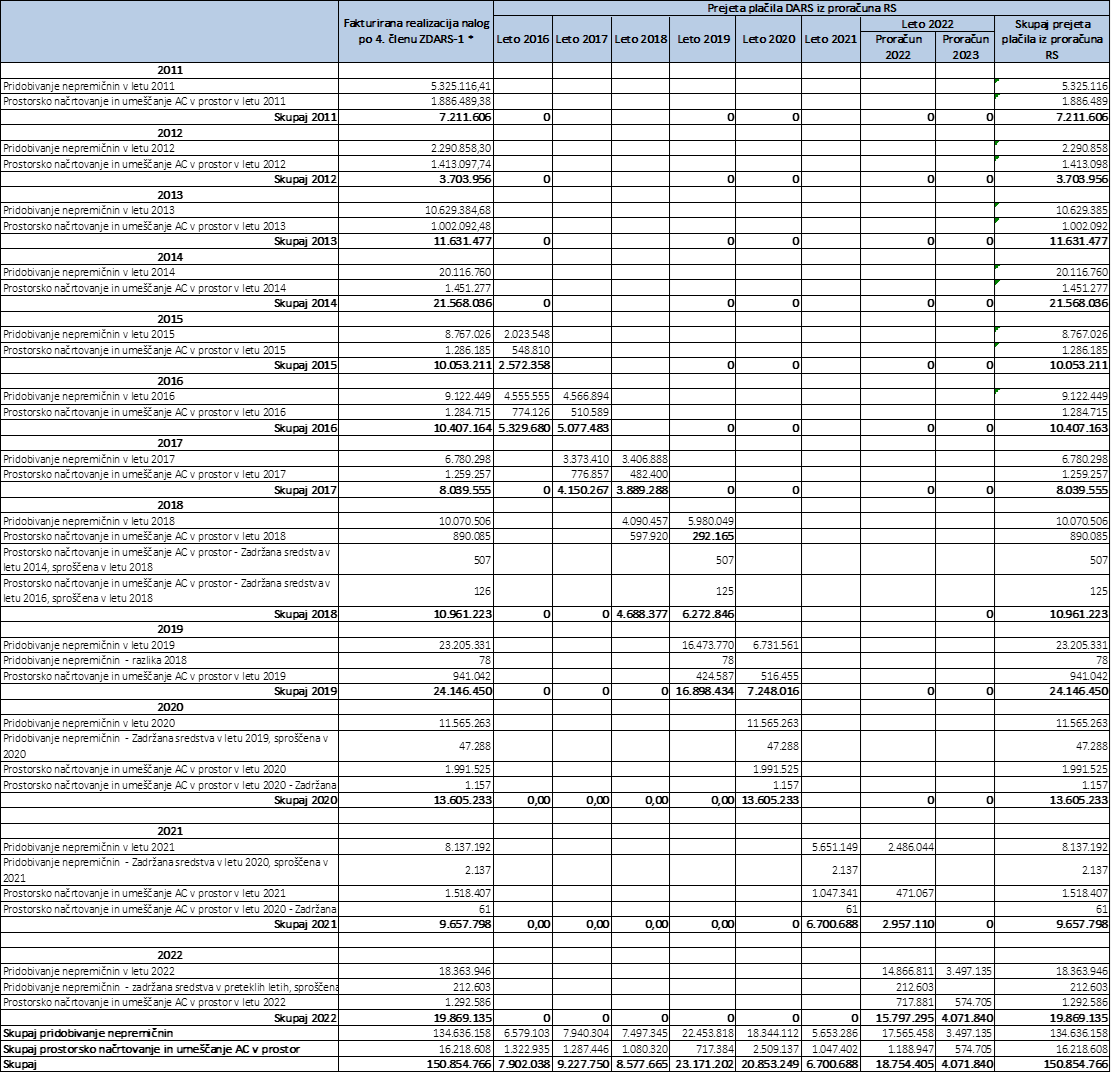 * V tem primeru gre za vrednost izstavljenih računov Ministrstvu za infrastrukturo za opravljene naloge po 4. členu ZDARS-1.Zaključne ugotovitveNačrt izvajanja koncesije za leto 2022 je bil pripravljen na podlagi 9. a člena Zakona o Družbi za avtoceste v Republiki Sloveniji (Uradni list RS, št. 97/10 in št. 40/12-ZUJF) in dodatka 3 h koncesijski pogodbi za upravljanje in vzdrževanje avtocest v Republiki Sloveniji. Vključuje investicije, ki jih je družba DARS v letu 2022 izvajala v svojem imenu in za svoj račun. Ministrstvo za infrastrukturo je k Načrtu izvajanja koncesije za leto 2022 izdalo soglasje dne 22. 12. 2021. Celoten obseg načrtovanih investicij, ki jih je družba DARS v letu 2022 izvajala v svojem imenu in za račun družbe DARS je znašal 268,0 milijona evrov. Realizirano je bilo 138,0 milijona evrov kar predstavlja 52 % realizacijo načrtovanih vrednosti. Podrobni podatki so razvidni iz spodnje tabele.Na podlagi 4. člena ZDARS-1 družba DARS opravlja posle v imenu in za račun države, ki jih v poslovnih knjigah izkazuje kot posle za tuj račun. Gre za naloge prostorskega načrtovanja in umeščanja avtocest v prostor ter pridobivanja nepremičnin za potrebe gradnje avtocest, ki jih družba opravlja skladno s pogodbo o izvajanju naročila. Za opravljene posle družba DARS evidentira terjatve do Republike Slovenije. Sredstva za te posle se v skladu z 10. členom ZDARS-1 zagotavljajo v proračunu Republike Slovenije. Obseg naročila za leto 2022 je bil določen s Pogodbo o izvajanju naročila na podlagi 4. člena ZDARS-1 št. 2430-12-100023 s Prilogo I in z Letno izvedbeno pogodbo za izvajanje naročila na podlagi 4. člena ZDARS-1 (Izvedbena pogodba za leto 2022) št. 2430-21-100096 (št. DARS 1445/2021).V letu 2022 so bile izvedene naloge prostorskega načrtovanja in umeščanja avtocest v prostor v vrednosti 1.292.586 evrov ter naloge pridobivanja nepremičnin v vrednosti 19.033.514 evrov.Realizacija Načrta izvajanja koncesije za leto 2022, katera je bila dosežena v višini 52 %, bi lahko bila višja, če izvajanja aktivnosti ne bi oteževali omejitveni objektivni dejavniki oz. tveganja, ki so vplivala na takšno realizacijo, to se nanaša predvsem na:dolgotrajne upravne postopke na MOP, zaradi česar ni bilo možno v večji meri zaključevati izdelave PZI projektne dokumentacije;težave pri pridobivanju soglasij lastnikov zemljišč za GGH raziskave in odkupih zemljišč, posledično nezmožnost izvedbe raziskav ter zamik izdelave PZI dokumentacije, recenzij in revizij;dolgotrajno pridobivanje gradbenega dovoljenja in s tem nezmožnost začetka nadaljnjih postopkov;revizije v postopku javnega naročanja;slabo vreme v jesenskih mesecih, zaradi česar ni bilo mogoče izvesti vseh predvidenih pri rekonstrukciji priključkov na AC obroču ter načrtovanih investicijskih naložb v vozišča in objekte;zamik podpisa pogodbe za izvedbo sistema za nadzor in vodenje prometa na ljubljanskem področju.Osnova za pripravo plana aktivnosti prostorskega načrtovanja in umeščanja avtocest v prostor v letu 2022 so bili terminski plani postopkov priprave državnih prostorskih načrtov, ki jih je pripravil Direktorat za prostor, graditev in stanovanja na Ministrstvu za okolje in prostor, ki vodi te postopke. Naloga družbe DARS v teh postopkih je, da zagotavlja vso projektno, prostorsko, okoljsko, prometno, investicijsko in drugo dokumentacijo, ki je potrebna za pripravo DPN.Do odstopanj v terminskih planih prihaja predvsem zaradi nerešenih sistemskih in metodoloških vprašanj, nespoštovanja zakonskih rokov, dolgotrajnega usklajevanja z varstvenimi ministrstvi v postopku načrtovanja optimalnih rešitev in v postopku celovite presoje vplivov na okolje ter dolgotrajnega usklajevanja z lokalno skupnostjo. Vsako odstopanje od terminskih planov pomeni posledično tudi odstopanje v realizaciji.Pri pridobivanju nepremičnin so razlogi odstopanja realizacije naslednji:v fazi planiranja odkupov nepremičnin še niso znane vse okoliščine, od katerih so odvisne aktivnosti za izvajanje odkupov nepremičnin;pred izvajanjem odkupov je namreč potrebno izvesti postopke javnih naročil za pridobitev pogodbenih geodetskih izvajalcev, izvajalcev odkupov, cenilcev zemljišč in občasno tudi izvedencev drugih strok. Ti postopki trajajo različno dolgo, včasih se v primerih dodatnih preveritev ponudb ali vloženih revizijskih postopkov, podpis pogodb z izvajalci podaljša tudi za več mesecev;naslednja okoliščina, ki pomeni negotovost iz vidika pričetka izvajanja odkupov, je izvedba parcelacij (prenos lege gradbene parcele na teren), katere je potrebno predhodno izvesti in počakati na izdajo parcelacijskih odločb, ki so osnova za pridobitev podatkov o površinah, ki jih je potrebno odkupiti. Geodetske uprave v RS zelo različno dolgo časa potrebujejo od oddaje parcelacijskih elaboratov do izdaje parcelacijskih odločb. Na parcelacijske odločbe so dovoljene tudi pritožbe, zato se včasih zgodi, da se pritožbe rešujejo na drugi stopnji še nekaj dodatnih mesecev. Cenitev zemljišč in priprave pogodb oz. ponudb pa ni mogoče izvesti, dokler parcelacijske odločbe niso dokončne;razlog za odstopanja realizacije od planiranih sredstev so seveda tudi neznanke glede vrednosti nepremičnin. V fazi planiranja sredstev za odkupe namreč DARS še ne razpolaga s podatki o točnih površinah zemljišč, njihovi namenski rabi in cenitvami nepremičnin in drugih škod povezanih z nepremičnino (ekonomska škoda). Planirane ocene včasih zaradi naštetih razlogov tudi občutneje odstopajo od vrednosti, ki so ugotovljene v končnih cenitvah;zelo pomemben razlog za odstopanja, pa je tudi negotovost glede pripravljenosti lastnikov nepremičnin za sklenitev kupoprodajnih pogodb. Pri planiranju sredstev se vedno izhaja iz predpostavke, da bodo sklenjene vse kupoprodajne pogodbe, za katere bodo lastnikom posredovane ponudbe za odkup njihovih nepremičnin, saj izhajamo iz predpostavke, da so zagotovljena sredstva za odkup vseh nepremičnin, katerih odkup je planiran v določenem obdobju. V praksi pa se vedno zgodi, da vsaj nekaj lastnikov ne želi skleniti pogodbe in se postopki zavlečejo (pritožbe, odgovori nanje….). V nekaterih primerih je potrebno vlagati zahteve za razlastitev. Zaradi tega je potrebno izpostaviti tudi terminsko negotovost glede izplačila odškodnine v razlastitvenih postopkih pred sodiščem, na potek katerih družba DARS nima vpliva. Od vložitve zahteve za razlastitev do nastopa finančnih posledic (izplačilo odškodnine) lahko v praksi traja od enega, pa tudi do pet let.Zap. št.Prostorsko načrtovanje in umeščanje avtocest v prostor*Plan 2022Realizacija 2022Indeks realizacija/ planSKLOP I: ŠTAJERSKA1.965.003689.407351.Ptuj–Markovci328.80086.662262.Šentrupert–Velenje s povezovalno cesto Podgora–Letuš251.691201.611803.Otiški vrh–Holmec862.765269.943314.Slovenj Gradec–Dravograd521.747131.19125SKLOP II: PRIMORSKA1.115.054229.309215.Postojna/Divača–Jelšane594.439173.132296.Koper–Dragonja506.21556.177117.MMP Dragonja–državna meja z Republiko Hrvaško11.4720-8.Avtocestni priključek Vrhnika2.9280-SKLOP III: OSTALO557.800373.870679.Razširitev ljubljanskega avtocestnega obroča in vpadnih avtocest114.008399010.Strateški mejni prehodi208.140243.74611711.Prehodi za divjadi164.26044.4412712.Avtocestni priključek Kranj sever56.41657.43410213.Splošno, prostorsko načrtovanje: splošne naloge iz Priloge I Pogodbe o izvajanju naročila14.97627.851186Skupaj prostorsko načrtovanje in umeščanje avtocest v prostorSkupaj prostorsko načrtovanje in umeščanje avtocest v prostor3.637.8571.292.58636Zap. št.Pridobivanje nepremičnin za potrebe gradnje avtocestPlan 2022Realizacija 2022Indeks realizacija/ planSKLOP I: Predhodni odkupi (pred pridobitvijo gradbenega dovoljenja)15.744.30018.480.0931171.Priključek Dragomer (prej Brezovica)55.000715.47813012.HAJDINA–ORMOŽ: Markovci–Gorišnica132.00092.961703.JAGODJE–LUCIJA0–1.939.269-4.ŽELODNIK–VODICE: Želodnik–Mengeš z obvoznico Mengeš22.00019.130875.ŽELODNIK–VODICE: Mengeš–Žeje3.3002.393736.ŽELODNIK–VODICE: Žeje–Vodice16.5005.445337.Predor Karavanke - dograditev012.559-8.Koseze–Kozarje - razširitev 3. pas220.000207.644949.3. razvojna os jug: Novo mesto–Maline (1. odsek - etapi 1 in 2)110.000144.76513210.3. Razvojna os jug: Novo mesto–Maline (1. odsek - etapi 3 in 4)3.630.0001.568.6734311.3. razvojna os jug: Maline–Metlika (Črnomelj) - 2. odsek110.0001.311112.3. razvojna os sever: Šentrupert–Velenje7.150.00010.158.41814213.3. razvojna os sever: Velenje–Slovenj Gradec3.300.0007.045.08521314.Rekonstrukcija priključkov na AC obroču (Leskoškova in Letališka)5.5004.7188615.Srminska vpadnica880.000405.4144616.Varovano počivališče Lom110.0000-17.Obvoznica Letuš035.368-SKLOP II: Pridobivanje zemljišč po pridobitvi gradbenega dovoljenja1.100.000553.42150SKLOP III: Pridobivanje nadomestnih nepremičnin oz. gradenj101.0000-Skupaj pridobivanje nepremičnin za potrebe gradnje avtocestSkupaj pridobivanje nepremičnin za potrebe gradnje avtocest16.945.30019.033.514112Zap. št.Investicije v imenu in za račun družbe DARSPlan 2022Realizacija 2022Indeks realizacija/ plan1.Projektna dokumentacija13.469.0007.179.898532.Predviden pričetek gradnje v letu 202214.224.000123.47313.Predviden pričetek gradnje po 2022 (odseki za katere se je v letu 2022 pripravljala projektna dokumentacija)116.000424.3153664.Nadaljevanje gradnje46.210.00046.306.4301005.Zaključna dela na avtocestah predanih prometu do vključno 20212.177.000879.369406.Ostale postavke11.963.0005.888.755497.Obnavljanje in naložbe v obstoječe AC115.743.00057.719.131508.Investicije na področju upravljanja, vzdrževanja in cestninjenja62.133.74918.848.626309.Avtocestna policija1.960.000655.59533Skupaj investicije v imenu in za račun družbe DARSSkupaj investicije v imenu in za račun družbe DARS267.995.749138.025.59152Zap. št.Gradnja avtocestPlan 2022Realizacija 2022Indeks realizacija/ plan3.Projektna dokumentacija13.469.0007.179.898534.Predviden pričetek gradnje v letu 202214.224.000123.47315.Predviden pričetek gradnje po 2022 (odseki za katere se je v letu 2022 pripravljala projektna dokumentacija)116.000424.3153666.Nadaljevanje gradnje46.210.00046.306.4301007.Zaključna dela na avtocestah predanih prometu do vključno 20212.177.000879.369408.Ostale postavke11.963.0005.888.75549Skupaj gradnja avtocestSkupaj gradnja avtocest88.159.00060.802.23969Zap. št.Projektna dokumentacijaPlan 2022Realizacija 2022Indeks realizacija/ plan1.KOSEZE–KOZARJE: razširitev v 6-pasovnico219.00097.100442.Priključek Dragomer120.000198.4381653.3. razvojna os sever: Velenje–Slovenj Gradec4.703.0003.548.770754.3. razvojna os sever: Šentrupert–Velenje3.204.0001.173.767375.3. razvojna os jug: Novo mesto–Maline (1. odsek - etapi 1 in 2, od AC A2 - NM do Revoza)306.000120.477396.3. razvojna os jug: Novo mesto–Maline (1. odsek - etapi 3 in 4, od Revoza do Malin)3.344.0001.464.731447.Priključek Slavček10.0000-8.Bertoška vpadnica - razširitev v štiripasovnico353.00036.000109.Rekonstrukcija priključkov na AC obroču
(Leskoškova, Letališka)210.000202.5179610.3. razvojna os jug: Maline–Metlika (Črnomelj) - 2. odsek1.000.000338.09834Skupaj projektna dokumentacijaSkupaj projektna dokumentacija13.469.0007.179.89853Zap. št.Predviden pričetek gradnjePlan 2022Realizacija 2022Indeks realizacija/ plan1.HAJDINA–ORMOŽ: Markovci–Gorišnica224.00030.471142.Priključek Dragomer4.000.00070.48823.3. razvojna os jug: Novo mesto–Maline (1. odsek - etapi 1 in 2)6.000.00010.08004.3. razvojna os sever: Šentrupert–Velenje3.000.0008.49905.Bertoška vpadnica - razširitev v štiripasovnico1.000.0003.9350Skupaj predviden pričetek gradnjeSkupaj predviden pričetek gradnje14.224.000123.4731Zap. št.Predviden pričetek gradnje po 2022Plan 2022Realizacija 2022Indeks realizacija/ plan1.KOSEZE–KOZARJE: razširitev v 6-pasovnico40.0002.40062.JAGODJE–LUCIJA76.000421.915555Skupaj predviden pričetek gradnje po 2022Skupaj predviden pričetek gradnje po 2022116.000424.315366Zap. št.Nadaljevanje gradnjePlan 2022Realizacija 2022Indeks realizacija/ plan1.Predor Karavanke - dograditev19.848.00027.163.0001372.3. razvojna os sever: Velenje–Slovenj Gradec18.450.00018.731.6971023.ŠENTVID–KOSEZE2.050.00040.16824.HAJDINA–ORMOŽ: Gorišnica–Ormož4.783.00065.90415.RAZDRTO–VIPAVA: Rebernice - protivetrna zaščita816.00048.51866.KLANEC–ANKARAN: Navezava na Luko Koper; II. faza (Srminska vpadnica)173.000257.144149Skupaj nadaljevanje gradnjeSkupaj nadaljevanje gradnje46.210.00046.306.430100Zap. št.Zaključna dela na avtocestah predanih prometu do vključno 2021Plan 2022Realizacija 2022Indeks realizacija/ plan1.POMURSKI KRAK8.0002.987372.ŠTAJERSKI KRAK52.0003.40373.PRIMORSKI KRAK444.00051.975124.VIPAVSKI KRAK976.000518.991535.GORENJSKI KRAK6.0002.204376.DOLENJSKI KRAK62.00057.335927.PODRAVSKI KRAK629.000242.47539Skupaj zaključna dela na avtocestah predanih prometu do vključno 2021Skupaj zaključna dela na avtocestah predanih prometu do vključno 20212.177.000879.36940Zap. št.Ostale postavkePlan 2022Realizacija 2022Indeks realizacija/ plan1.Izvedba protihrupnih ukrepov na obstoječih avtocestah4.150.000303.29572.Ukrepi ob izteku garancijske dobe100.00077.180773.Izpostava ACB Hrušica v Podtaboru2.0007844.Arheologija450.000191.491435.Zadrževalnik Malence1.0000-6.Rekonstrukcija priključkov na AC obroču (Leskoškova, Letališka) 7.100.0004.962.574707.Preureditev cestninskih postaj po vzpostavitvi sistema DarsGo150.000350.9782348.Priključek Šmarje Sap03.160-9.Priključek Slavček10.0000-Skupaj ostale postavkeSkupaj ostale postavke11.963.0005.888.75549Zap.št.Obnavljanje in naložbe v obstoječe avtoceste Plan 2022Realizacija 2022Indeks realizacija/ plan1.Gradbena dela pri obnavljanju avtocest74.500.00044.428.674602.Elektro-strojna dela in ITS18.627.0006.479.005353.Izboljšanje prometne varnosti9.382.000379.26944.Preureditev malih počivališč na AC križu v RS8.655.0006.432.183745.Varna in varovana počivališča279.0000-6.Razširitev obstoječih lokacij počivališč z dodatnimi parkirnimi površinami za tovorna vozila4.300.0000-Skupaj obnavljanje in naložbe v obstoječe avtoceste115.743.00057.719.13150Zap.št.Gradbena dela pri obnavljanju avtocestPlan 2022Realizacija 2022Indeks realizacija/ plan1.Investicijsko obnavljanje vozišč50.600.00031.972.057632.Investicijsko obnavljanje objektov7.500.0003.968.141533.Investicijsko obnavljanje drugih objektov in naprav5.800.0002.080.699364.Investicijske naložbe v vozišča in objekte600.0001.023.9951715.Predhodna dela pri obnavljanju avtocest10.000.0004.655.567476.Postavitev zapor0728.214-Skupaj gradbena dela pri obnavljanju avtocest74.500.00044.428.67460Zap.št.Elektro-strojna dela in ITSPlan 2022Realizacija 2022Indeks realizacija/ plan1.Obnove elektro-strojne opreme in ITS2.747.000802.997292.Investicijske naložbe v elektro-strojno opremo in ITS3.046.0001.367.549453.Obnove telekomunikacijskih sistemov in prenosnih poti1.261.000773.331614.Naložbe v izgradnjo SNVP8.920.0002.186.002255.Naložbe v nadzorne centre (regionalni nadzorni center, glavni nadzorni center)1.980.000663.753346.Predhodna dela za elektro-strojna dela in ITS673.000568.112847.Postavitev zapor0117.261-Skupaj elektro-strojna dela in ITS18.627.0006.479.00535Zap.št.Izboljšanje prometne varnostiPlan 2022Realizacija 2022Indeks realizacija/ plan1.Izboljšanje prometne varnosti9.382.000379.2694Skupaj izboljšanje prometne varnosti9.382.000379.2694Zap.št.Preureditev malih počivališč na AC križu v RSPlan 2022Realizacija 2022Indeks realizacija/ plan1.Preureditev malih počivališč na AC križu v RS8.655.0006.432.18374Skupaj Preureditev malih počivališč na AC križu v RS8.655.0006.432.18374Zap.št.Varna in varovana parkiriščaPlan 2022Realizacija 2022Indeks realizacija/ plan1.Varna in varovana parkirišča279.0000-Skupaj Varna in varovana parkirišča279.0000-Zap.št.Razširitev obstoječih lokacij počivališč z dodatnimi parkirnimi površinami za tovorna vozilaPlan 2022Realizacija 2022Indeks realizacija/ plan1.Razširitev obstoječih lokacij počivališč z dodatnimi parkirnimi površinami za tovorna vozila4.300.0000-Skupaj Razširitev obstoječih lokacij počivališč z dodatnimi parkirnimi površinami za tovorna vozila4.300.0000-Zap.št.Investicije na področju upravljanja, vzdrževanja in cestninjenjaPlan 2022Realizacija 2022Indeks realizacija/ planInvesticije na področju upravljanja, vzdrževanja in cestninjenja62.133.74918.848.62630Zap.št.Avtocestna policija (oprema, objekti in avtocestna infrastruktura)Plan 2022Realizacija 2022Indeks realizacija/ planAvtocestna policija (oprema, objekti in avtocestna infrastruktura)1.960.000655.59533Odplačilo obveznosti NSP skozi vsakoletno Pogodbo po 4. členuZDARS-1Letni pogodbeni znesek brez DDVDDVPreostanek vrednosti NSP brez DDVLetni pogodbeni znesek z DDVPreostanek vrednosti NSP z DDVNadomestilo za stavbo pravico 
(začetno stanje)190.760.000232.458.795Letna izvedbena pogodba 20125.126.1701.025.234185.633.8306.151.404226.307.391Letna izvedbena pogodba 20138.294.0771.658.815177.339.7539.952.892216.354.499Letna izvedbena pogodba 201419.846.5114.366.232157.493.24224.212.743192.141.756Letna izvedbena pogodba 201515.684.3853.450.565141.808.85719.134.950173.006.806Letna izvedbena pogodba 201611.629.1152.558.405130.179.74214.187.520158.819.286Letna izvedbena pogodba 20175.737.7051.262.295124.442.0387.000.000151.819.286Letna izvedbena pogodba 201818.606.5574.093.443105.835.48022.700.000129.119.286Letna izvedbena pogodba 201914.669.3353.227.25491.166.14617.896.588111.222.698Letna izvedbena pogodba 202016.790.9243.694.00374.375.22120.484.92890.737.770Letna izvedbena pogodba 202113.114.7542.885.24661.260.46716.000.00074.737.770Letna izvedbena pogodba 202217.200.948 3.784.209 44.059.51920.985.15753.752.613SKUPAJ146.700.48132.005.701178.706.182Investicije v imenu in za račun družbe DARSNačin financiranjaNačin financiranjaNačin financiranjaNačin financiranjaNačin financiranjaInvesticije v imenu in za račun družbe DARSLastna sredstva*Evropska sredstvaZadolževanje na podlagi zakona (Uradni list št. 97/2010 in št. 55/2008)Zadolževanje preko EFSI - EIB XSkupajInvesticije v imenu in za račun družbe DARSLastna sredstva*Evropska sredstvaZadolževanje na podlagi zakona (Uradni list št. 97/2010 in št. 55/2008)Zadolževanje preko EFSI - EIB XSkupajProjektna dokumentacija**5.138.0332.041.865007.179.898Predviden pričetek gradnje v letu 2022123.47300123.473Predviden pričetek gradnje po 2022424.315000424.315Nadaljevanje gradnje30.848.4581.881.81225.18713.550.97346.306.430Zaključna dela na avtocestah predanih 
prometu do vključno 2021385.6590493.7100879.369Ostale postavke5.735.8800152.87505.888.755Obnavljanje in naložbe v obstoječe AC44.428.67400044.428.674Elektro-strojna dela in ITS6.195.648283.357006.479.005Prometna varnost379.269000379.269Preureditev malih počivališč na AC križu v RS6.432.1830006.432.183Investicije na področju upravljanja, 
vzdrževanja in cestninjenja18.848.62600018.848.626Avtocestna policija655.595000655.595Skupaj 119.595.8134.207.034671.77213.550.973138.025.591Zap. št.Investicije v imenu in za račun družbe DARSPlan 2022Realizacija 2022Indeks realizacija/ plan1.Projektna dokumentacija13.469.0007.179.898532.Predviden pričetek gradnje v letu 202214.224.000123.47313.Predviden pričetek gradnje po 2022 (odseki za katere se je v letu 2022 pripravljala projektna dokumentacija)116.000424.3153664.Nadaljevanje gradnje46.210.00046.306.4301005.Zaključna dela na avtocestah predanih prometu do vključno 20212.177.000879.369406.Ostale postavke11.963.0005.888.755497.Obnavljanje in naložbe v obstoječe AC115.743.00057.719.131508.Investicije na področju upravljanja, vzdrževanja in cestninjenja62.133.74918.848.626309.Avtocestna policija1.960.000655.59533Skupaj investicije v imenu in za račun družbe DARSSkupaj investicije v imenu in za račun družbe DARS267.995.749138.025.59152Zap. št.Investicije v imenu in za račun Republike SlovenijePlan 2022Realizacija 2022Indeks realizacija/ plan1.Prostorsko načrtovanje in umeščanje avtocest v prostor3.637.8571.292.586362.Pridobivanje nepremičnin16.945.30019.033.514112Skupaj investicije v imenu in za račun Republike SlovenijeSkupaj investicije v imenu in za račun Republike Slovenije20.583.15720.326.10199